ОТЧЕТо деятельности региональной инновационной площадкимуниципальное бюджетное общеобразовательное учреждение «Средняя общеобразовательная школа № 64»(полное наименование организации, осуществляющей образовательную деятельность, и иной действующей в сфере образования организации, расположенной на территории Свердловской области(далее – образовательная организация)«На пути к объективности»(совершенствование внутришкольной системы оценки качества образования как необходимое условие повышения эффективности результатов освоения образовательных программ) (наименование инновационного проекта (программы))1. Общая информация об образовательной организацииДиректор МБОУ СОШ № 64                                      Болдырев Евгений Алексеевич2. Выполнение календарного плана реализации инновационного проекта (программы).3. Продукты инновационного проекта (программы) проектных этапов 4. Аналитическая часть1) Описание соответствия заявки на признание образовательной организации региональной инновационной площадкой и полученных результатов (в целом по инновационному проекту (программе) и реализованному этапу).Соответствие заявки и полученных результатов в целом.1.1.1.Основная идея инновационного проекта В основе проекта лежит идея повышения объективности внутришкольной системы оценки качества образования (далее – ВСОКО), базируясь на интеграции оценочных процедур, разнообразии критериев оценки, системности и оперативности в отслеживании результатов, их коррекции, в выборе аутентичных стратегий управления качеством образования с учетом специфики контингента обучающихся, направления развития школы (развитие познавательных способностей детей, поддержка технического творчества и компетенций конструирования, моделирования, программирования, изучения основ проектной деятельности).Реализация проекта позволит отработать механизмы социально-общественного краудсорсинга (привлечения к экспертизе разных субъектов образовательных отношений, специалистов, представителей социума) в области разработки, апробации и внедрения инновационной модели ВСОКО с учетом новых требований и норм к оценке качества образования с использованием метода квалиметрического анализа и цифровых инструментов.Важным эффектом инновации станет созданное сетевое педагогическое сообщество, в том числе участников региональной программы поддержки школ с необъективными показателями оценки, реализующее проекты, направленные на повышение объективности внутришкольной системы оценки качества образования.1.1.2. Цели и задачи инновационного проектаЦель проекта: разработка, обоснование и применение инновационной модели ВСОКО, направленной на объективность оценки результатов образовательных программ, что приведет к повышению эффективности обучения.Задачи:Проанализировать современные теоретические подходы к обоснованию сущности и содержания основных понятий по проблеме инновационного проекта.Разработать инновационную модель ВСОКО с использованием данных внешней и общественной оценки качества образования, механизмов социально-общественного краудсорсинга, цифровых продуктов и опций, технологии принятия управленческих решений во всех видах образовательной деятельности.Обосновать и экспериментально проверить инновационную модель ВСОКО с участием профессиональных экспертных сообществ Свердловской области.Организовать профессиональное сетевое сообщество, проектные команды, в том числе участников региональной программы поддержки школ с необъективными показателями оценки, для реализации сетевых педагогических взаимодействий, направленных на повышение объективности ВСОКО.Обеспечить организацию научно-методической, информационной поддержки педагогов, образовательных организаций Свердловской области, в том числе школ, с необъективными показателями оценки при внедрении инновационного опыта по реализации инновационной модели ВСОКО, направленной на повышение объективности оценки результатов образовательных программ.Для решения поставленных задач применялись:теоретические методы: анализ научно-методической литературы; анализ  нормативной и инструктивно-методической документации; обобщение, классификация, систематизация, сравнение, сопоставление, моделирование, системно-структурный анализ целей и содержания обучения различных предметных дисциплин, анализ и обобщение педагогического опыта.методы эмпирического исследования: наблюдение, анкетирование, тестирование, собеседование, метод экспертной оценки.1.1.3. Научные разработки по реализации инновационного проекта1. Асмолов А.Г., Бурменская Г.В., Володарская И.А. Формирование универсальных учебных действий в основной школе: от действия к мысли. – Москва –  2010г. – 159с.2. Болотов В.А., Фрумин И.Д., Заир – Бек С.И., Комарецкий С.Г. Основные результаты учащихся в международных исследованиях читательской, математической, естественно - научной грамотности PISA-2018. Москва.: Факты образования, 2019 г. – № 2(25).3. Зуев П.В. Развитие инженерного мышления учащихся в процессе обучения. Екатеринбург, 2016г.4. Иванов С.А., Алейников С.В., Никитин С.В., Толстых О.А. Организация внутренней системы оценки качества образования в общеобразовательной организации в условиях реализации ФГОС. Екатеринбург. ГАОУ ДПО СО «ИРО», 2019 – 75с.5. Новоселов С.А., Савинных Г.П. Объективность внутренней системы оценки качества образования в аспекте ее моделирования // Вестник Череповецкого государственного университета – 2020 г. – №2. – С.212 – 218 с.6. Мамонтова М.Ю. Статистические методы оценки и управления качеством образования: методические рекомендации/ М.Ю. Мамонтова; МОиМП, ГАОУ ДПО СО «ИРО», 2019г.7. Савинных Г.П. Внутренняя система оценки качества образования // Методическое пособие. М.: Лакуэр Принт, 2019 г. – 108с.8. Сергеева, С. Ю. Современные подходы и методы оценки качества образования / С. Ю. Сергеева, Е. Д. Обревко. – Текст: непосредственный // Молодой ученый. – 2019. – № 37 (275). — С. 162-165. – URL: https://moluch.ru/archive/275/62424/ (дата обращения: 10.06.2020). 9. Трусова С.Я. Объективная оценка результатов освоения дополнительных общеобразовательных программ учащихся как средство повышения качества дополнительного образования //Магистерская диссертация. Екатеринбург, 2016г. – http://elar.uspu.ru/bitstream/uspu/5044/1/22Trusova2.pdf (дата обращения 12.06.2020)10. Шейхмамбетов, С.Р. Современная методика оценки результатов обучения /С. Р. Шейхмамбетов. – Текст: непосредственный //Молодой ученый. – 2015. – №11 (91). – С. 1516-1519. –  https://moluch.ru/archive/91/19773/1.1.4. Способы реализации проектаформирование общего видения, коллективное целеполагание; координация личных и профессиональных целей;проектно-групповая организация деятельности;построение взаимно-продуктивных отношений: наставничество, трансляция технологий, смена функционала в рамках команд и рабочих групп;коллективная рефлексия, самоэкспертиза изменений.1.1.5. Ожидаемые результаты и эффектыРезультаты:1. Разработана, обоснована и внедрена инновационная модель ВСОКО с использованием данных внешней и общественной оценки качества образования, механизмов социально-общественного краудсорсинга, цифровых продуктов и опций, технологии принятия управленческих решений во всех видах образовательной деятельности. 2. Апробирован мониторинг оценки результатов освоения образовательных программ с учетом новых требований и норм к оценке качества образования с использованием метода квалиметрического анализа и цифровых инструментов.3. Увеличена доля управленческих и педагогических команд, в том числе участников региональной программы поддержки школ с необъективными показателями оценки, получивших сопровождение при разработке или совершенствовании ВСОКО.4. Сформированы кейсы методических материалов по оценке результатов освоения образовательных программ с использованием критериального и формирующего оценивания в образовательной практике; методические материалы по моделированию ВСОКО, направленной на повышение объективности оценки. Эффекты:1. Увеличение образовательных организаций города и области, использующих инновационную модель ВСОКО, направленную на объективность оценки результатов образовательных программ, что приведет к повышению эффективности обучения. 2. Увеличение количества обучающихся, охваченных новым диагностическим мониторингом (на основе критериального и формирующего оценивания) по оценке результатов образовательных программ.3. Положительная динамика степени удовлетворенности участников образовательных отношений качеством услуг и качеством результатов.4. Привлечение общественности к участию в реализации инновационной модели ВСОКО, направленной на объективность оценки результатов образовательных программ на основе использования механизмов социально-общественного краудсорсинга.Соответствие заявки полученным результатам по первому установочно-мотивационному (целеполагание) этапу (1 полугодие 2021 г.)Главными задачами первого этапа реализации инновационного проекта стали следующие:-  создание программы инновационной работы школы по реализации проекта;- создание творческих лабораторий педагогов по разработке нормативно-правового обеспечения ВСОКО;- создание инструментария для проведения исследования: план развития внутришкольной системы оценки качества образования; регламент процедур; методические материалы по теме инновационного проекта; кейс диагностических процедур;- создание специального раздела на официальном сайте МБОУ СОШ № 64 «Региональная инновационная площадка» (РИП).Все задачи первого этапа реализации проекта выполнены в соответствии с планом-графиком.1.2.Соответствие заявки полученным результатам по второму проектному этапу (разработка модели) 2021-2022гг.Главными задачами второго этапа реализации инновационного проекта стали следующие:- разработка компонентов модели ВСОКО; регламентов взаимодействия субъектов образовательных отношений;- разработка процедур, инструментов ВСОКО; информационного, научно-методического обеспечения осуществления сбора, обработки, анализа, интерпретации и представления результатов ВСОКО на примере уровня среднего общего образования.- общественное обсуждение инновационной модели ВСОКО, направленной на повышение объективности оценки результатов освоения образовательных программ субъектам образовательных отношений МБОУ СОШ № 64;- разработка и реализация дополнительных профессиональных программ повышения квалификации педагогических и руководящих работников, общественных экспертов, руководителей управляющих советов образовательной организации, в том числе с использованием дистанционных образовательных технологий, по вопросам ВСОКО.- повышение квалификации педагогических и руководящих работниковОбщие результаты первого этапаСоздана программа инновационной работы школы по реализации проекта. Она стала модулем Программы развития школы на 2021-2026 гг.Созданы 3 творческие интегрированные лаборатории педагогов по разработке инструментария проекта: естественнонаучной, технической и информационно-математической направленности; гуманитарной и эстетической направленности; метапредметной направленности (Приказ «О создании творческих лабораторий педагогов по разработке нормативно-правового обеспечения ВСОКО и инструментария для проведения исследований» от 03.11.2020 №124/1).Разработан план развития внутришкольной системы оценки качества образования на 2021-2024 годы. Его основные цели: совершенствование единой системы оценочных процедур для контроля и стимулирования положительной динамики качества образования в МБОУ СОШ № 64 через «устойчивые ориентиры на методы и инструменты объективной оценки»; повышение объективности текущего диагностического контроля в форме учета; развитие функциональной грамотности обучающихся, которая является гарантией качества образования (письмо Минпросвещения «О материалах для формирования и оценки функциональной грамотности обучающихся» от 12.09.2019 № ТС- 2176/04).Задачи:- сформировать систему аналитических показателей, которые позволяют эффективно реализовывать цели ВСОКО;- получить объективную информацию о функционировании и развитии системы образования в МБОУ СОШ № 64, о тенденциях изменений и причинах, влияющих на уровень развития школы;- принять обоснованные и своевременные управленческие решения, чтобы повысить качество образования в МБОУ СОШ № 64;- обеспечить организационный и методический сбор, обработку, хранение информации о состоянии и динамике показателей качества образования;- осуществить технологическую и техническую поддержку сбора, обработки, хранения информации о состоянии и динамике качества образования;- учесть стартовые возможности обучающихся при переходе на новый уровень образования, чтобы выстроить индивидуальные образовательные траектории и помочь преодолеть учебные дефициты;- закрепить дифференцированный подход к оценке предметных результатов для определения уровня освоения тематического содержания рабочих программ; перевод работы педагогов из зоны актуального развития в зону ближайшего развития (педагоги должны понимать познавательные способности школьников и работать с учебной мотивацией); для этого перевести индивидуальную работу в зону ближайшего развития, чтобы дорастить предметные компетенции;- закрепить единый подход к выставлению отметок (базовый уровень, повышенный уровень, высокий уровень);- внедрить во ВСОКО новые критерии оценки качества общего образования на основе практики международных исследований качества подготовки обучающихся (приказ Минпросвещения и Рособрнадзора «Об утверждении Методологии и критериев оценки качества общего образования в общеобразовательных организациях на основе практики международных исследований качества подготовки обучающихся» от 06.05.2019 № 560/219);- организовать подготовку к Всероссийским проверочным работам (ВПР);- совершенствовать задания на основе новых предметных концепций, утвержденных Минпросвещения России с 24.12. 2018 по 23.10.2020гг.;- подготовить педагогов к внедрению национальной системы учительского роста (НСУР) и новой аттестации (в соответствии с проектом);- включить в фонд оценочных средств новые задания на основе международных исследований качества образования PISA - (с учетом изменений в КИМах для ОГЭ, ЕГЭ, ВПР) – Приказ Рособрнадзора № 590/219 Минпросвещения России от 16.05.2019 «"Об утверждении Методологии и критериев оценки качества общего образования в общеобразовательных организациях на основе практики международных исследований качества подготовки обучающихся»;- урегулирование вопроса оценки результатов внеурочной деятельности во ВСОКО (в соответствии с требованиями Рособрнадзора и Минпросвещения предполагается комплексная оценка результатов урочной и внеурочной деятельности (интеграция) как обязательное условие выхода ВСОКО на новый  предмет оценки).Направления ВСОКО:- качество образовательных программ;- качество условий реализации образовательных программ;- качество образовательных результатов обучающихся;- удовлетворенность потребителей качеством образования.4. Разработан регламент процедур; подготовлены методические материалы по теме инновационного проекта; разработан кейс диагностических процедур для проведения школьной комплексной контрольной работы в 5-7, 8, 10 классах. Подробные аналитические материалы представлены на сайте МБОУ СОШ № 64 (https://www.schl64.ru/#1548830563465-92ccbe35-1f18); на портале “Навигатор инновационных практик в системе образования Свердловской области”5. Создан специальный раздел на официальном сайте МБОУ СОШ № 64 «Региональная инновационная площадка» (РИП).Общие результаты второго этапа1.Разработаны компоненты инновационной модели ВСОКО (целевой, содержательный, технологический, оценочно - результативный); регламенты взаимодействия субъектов образовательных отношений закреплены в нормативно-правовых документах образовательной организации:- План мероприятий по повышению объективности.- Регламент об обеспечении объективности и формирования положительного отношения к оценке деятельности.- Программа по повышению объективности в МБОУ СОШ № 64.- Положение о средневзвешенном балле в системе оценки качества образования.- Положение о методическом объединении.- Изменение содержания приказов о школьном этапе ВСОШ в сторону усиления объективности.Ссылка  на материалы и иные документы по объективности оценкиhttps://disk.yandex.ru/client/disk/%D0%97%D0%B0%D0%B3%D1%80%D1%83%D0%B7%D0%BA%D0%B8/20222.Разработаны процедуры, инструменты ВСОКО; информационного, научно-методического обеспечения осуществления сбора, обработки, анализа, интерпретации и представления результатов ВСОКО на примере уровня среднего общего образования.2.1. Операциональное описание образовательных результатов (старшая школа)ФГОС общего образования задает ориентир на развивающее обучение. В его основе лежит деятельность. Опираясь на известное положение теории учебной деятельности В.В. Давыдова и Б.Д. Эльконина,  мы можем предположить: в  любом образовательном учреждении обучение должно фокусироваться и на учении, и на индивиде. В качестве важных средств достижения образовательных результатов - продуцирование (публичная презентация), деятельность и объективные измерители качества образования.Что измеряем?Предметные результаты - есть совокупность культурных предметных способов/средств действий (научных понятий), которые необходимы для продолжения обучения на следующей ступени образования. Именно эти ключевые понятия должны стать предметом особого внимания как со стороны педагогов (разработка специальных диагностических заданий, проверочных работ), так и со стороны обучающихся (выполнение домашней самостоятельной работы).Поэтому, предметные результаты мы рассматриваем как совокупность культурных (т.е. исторически сформировавшихся в человеческой культуре) предметных средств и способов действий, освоение которых должно позволить старшеклассникам решать как учебные, так и внеучебные задачи, а также продолжать обучение дальше.Основным принципом описания предметных образовательных  результатов  должен стать уровневый характер. Это позволит, с одной стороны, фиксировать прогресс обучающегося, класса в освоении предметных способов/средств действия (переход: умение-грамотность-компетентность); с другой стороны, определять направленность и глубину освоения того или иного учебного предмета.Для оценки предметных результатов, можно выделить два вида предметных задач: трехуровневые задачи, направленные на определение уровня освоения предметных способов/средств действия (определение индивидуального прогресса);двухуровневые задачи, направленные на определение уровня возможностей и желание учащихся решать предметные задачи (определение уровня и характера учебно-познавательного интереса).	Метапредметные результаты – есть совокупность межпредметных понятий и универсальных учебных действий, которые обеспечивают  формирование  основных  ключевых  компетенций: образовательной, информационно-коммуникативной, деятельностно-творческой, социально-мировоззренческой и эколого-валеологической. Представленные ключевые компетенции были определены творческой группой учителей школы в результате изучения научных работ И. А. Зимней, Э.Ф. Зеера, Д. А. Иванова, А. В. Хуторского. Далее было уточнено и структурировано  содержание каждой компетенции:  определен полный набор знаний, умений и ценностных ориентаций, которые необходимо формировать у обучающихся.	Например, к метапредметным образовательным результатам (согласно требованиям ФГОС среднего (полного) общего образования) относим:умение учиться (образовательная компетенция);готовность к постановке новых образовательных задач и проблем, организация собственной деятельности (деятельностно-творческая компетенция);контрольно - оценочная самостоятельность (деятельностно-творческая и социально-мировоззренческая компетенции);умение организовать сотрудничество (готовность действовать в кооперации)- (информационно-коммуникативная компетенция);умение грамотно организовать управление информацией, в том числе с применением ИКТ (информационно-коммуникативная  и социально-мировоззренческая компетенции).Для успешного формирования метапредметных результатов, построения индивидуального маршрута старшеклассника необходимо выявлять образовательные потребности, что имеет отражение в новых стандартах. Поэтому, образовательные потребности относим к измеряемым образовательным результатам. Одним из методов выявления образовательных потребностей обучающихся является наблюдение. Объектами наблюдений в этом случае становятся избирательность круга чтения, любимые увлечения и занятия во время досуга, участие по собственному желанию в различных кружках, секциях, факультативных занятиях, особенности поведения учащихся на экскурсиях, при посещении различных выставок, музеев и т.д. Кроме интересов обучающихся и предпочтительных для  них  видов деятельности в процессе наблюдения следует выявлять их потребности, которые лежат в основе метапредметных результатов.Личностные результаты – есть совокупность личностных качеств, которые необходимы для осмысленного и ответственного построения личной жизненной траектории; социального действия и морального поведения (ценностно-смысловые ориентации обучающихся); здоровье и безопасность как условие успешной жизни в современном мире. Содержание личностных результатов отражены в структуре социально-мировоззренческой и эколого-валеологической компетенций.К личностным результатам мы также относим: образовательную самостоятельность (умение обучающегося осваивать и создавать средства для собственного продвижения), образовательную инициативу (умение выстраивать свою образовательную траекторию, а так же создавать необходимые для собственного развития ситуации) и образовательную ответственность (умение принимать для себя решения о готовности действовать в определенных нестандартных ситуациях).Самостоятельность, инициатива, ответственность лежат в основе трех ключевых компетенций: образовательной, деятельностно-творческой и информационно-коммуникативной, а значит, могут быть определены как «сквозные» образовательные результаты. В таблице 1 представлена форма описания «сквозных» результатов через ключевые компетенции.Таблица 1Описание «сквозных» результатов через компетенции.Таким образом, в качестве образовательных результатов в старшей школе выделяем: предметные, метапредметные, личностные результаты, а также образовательные потребности и «сквозные» результаты. Способы оценки образовательных результатов (старшая школа)Внутришкольную систему оценки образовательных результатов и качества образования рассматриваем с двух позиций: внешней системы оценивания (процедуры): лицензирование и аккредитация образовательной деятельности; проведение ВПР, муниципальных контрольных работ (промежуточная аттестация); проведение комплексных контрольных работ на выявление уровня сформированности метапредметных результатов (промежуточная аттестация); независимая экспертиза математической подготовки обучающихся старшей школы (промежуточная аттестация); предметные олимпиады, конференции, творческие конкурсы, организованные учреждениями высшего образования (МГУ,  УрФУ, МИФИ, МГТУ имени Н.Э.Баумана и др.); ЕГЭ как результат государственной (итоговой) аттестации; индивидуальный проект, сдача норм ГТО (мониторинг физической подготовки выпускников);внутренней системы оценивания, которая предполагает три цикличных этапа. Первый-этап запуска (результат - разработка индивидуальной образовательной программы старшеклассника и выявление уровня готовности к обучению на заключительном этапе образования в школе).  Второй - формирующее оценивание (результат - успешное продвижение старшеклассников по индивидуальному образовательному маршруту). Третий - итоговое оценивание (результат - оценка готовности старшеклассников к реализации их образовательных программ на завершающий год обучения и определение дальнейшего образовательного маршрута). В таблице 2 представлены способы внутренней оценки образовательных результатов обучающихся старшей школы в условиях реализации ФГОС среднего (полного) общего образования.Таблица 2Способы внутренней оценки образовательных результатовПродемонстрируем подробный инструментарий оценочных процедур на этапе «Запуск».Инструментарием  к диагностике выявления уровня профессионального определения старшеклассников становится анкета (см. приложение 1), включающая 24 утверждения. Старшеклассникам необходимо поставить «+» в графах «Да»/ «Нет». Оценить уровень готовности обучающихся к выбору профессии предлагаем по следующей шкале:Таблица 3Шкала готовности обучающихся к выбору профессииИнструментарием к тестированию «Мои ценностные ориентации» становится опросник, включающий 16 ценностных ориентаций (см. приложение 2). Старшеклассникам необходимо распределить их по графам.Таблица 4Мои ценностные ориентацииОбработка носит качественный характер.Инструментарий к диагностике образовательных потребностей представлен в форме анкеты, состоящей из 7 вопросов. Вопросы 1-3 требуют сформулировать ответ самостоятельно; 4-7-выбор ответов: старшеклассникам следует обвести цифру(ы), которые соответствуют их образовательным потребностям.Инструментарий комплексных контрольных работ (далее ККР) состоит из 17 заданий интегрированного характера: 10 заданий на «грамотность чтения», 3 – «естественнонаучную грамотность», 3 – «математическую компетентность», 1 – «грамотность в решении проблем». Среди них задания с выбором ответа, с кратким и полным ответом.  Оценивается каждое из 17 заданий. Для оценки результатов используется трехбалльная шкала: «2» - ответ принимается полностью, «1» - ответ принимается частично, «0» - ответ не принимается. Обработка данных происходит в программе Excel.Инструментарий диагностики функциональной грамотности состоит из самодиагностического теста, в который включены 10 вопросов с выбором ответов по каждому вопросу. Для каждого ответа назначается балл (от 2 до 10). Оценить уровень чтения старшеклассники могут по шкале: Таблица 5Шкала уровня функциональной грамотностиПосле самооценки обучающиеся в присутствии эксперта читают текст на определение скорости чтения и отвечают на 4 вопроса. Скорость чтения вычисляется по формуле: Y= g/t *K. где g- объем текста в словах; t- время (в минутах); K- коэффициент понимания прочитанного, который высчитывается по ответам на вопросы о прочитанном (1 балл- правильный ответ; 0,5 баллов- частичный ответ; 0 баллов- неправильный ответ).В качестве примера оценочной процедуры  на заключительном этапе «Итоговое оценивание» предлагаем инструментарий итоговой комплексной работы (далее ИКР), разработанный педагогами на базе школы 64. 	Инструментарий ИКР состоит из 6 заданий метапредметного и личностного  характера. Среди них: задания с выбором ответа, с кратким и полным ответом. Задания сформулированы на основе научно-популярных текстов. Участникам оценивания предлагаются сплошные тексты, таблицы, тексты с графической информацией, проблемные ситуации. Для оценки сформированности универсальных учебных действий старшеклассников используется четырехбальная шкала: «2» - выполнено полностью, «1» - выполнено частично, «0» - не выполнено, «н/п»- не приступил к заданию.Раздел 3Описание системы работы МБОУ СОШ № 64 по оценке образовательных результатов (старшая школа)Для демонстрации  системы работы школы по оценке образовательных результатов предлагаем часть «дорожной карты»  на первом этапе «Запуск».Таблица 6«Дорожная карта» деятельности МБОУ СОШ № 64. Этап «Запуск»Раздел 4Требования к экспертам внутри коллектива, проводящим оценочные процедуры в рамках реализации системы оценки качества образования (старшая школа)Раздел 5Форма представления результатов оценочных действийв рамках реализации системы оценки качества образования (старшая школа)Результаты оценочных процедур могут быть представлены в различных формах3.Разработана дополнительная профессиональная программа повышения квалификации педагогических и руководящих работников, в том числе с использованием дистанционных образовательных технологий, по вопросам ВСОКО.Программа повышения квалификации в форме методического хакатона по развитию культуры формирующего оценивания среди педагогов как средство эффективного управления качеством образования представлена на IV региональной онлайн-школе «Путь к успеху»: поддержка школ с низкими результатами обучения и функционирующих в неблагоприятных социальных условиях: практики повышения качества образования (17 декабря 2021г.); на программе «Механизмы проектирования и создания мета-образовательного процесса в организации» Центра дополнительного профессионального образования «Универсум» (г. Екатеринбург, 20-21 марта 2022г.);  на  региональном методическом семинаре Центра непрерывного повышения профессионального мастерства педагогических работников по модели «стандарт» (г. Екатеринбург, ФЦНМС и ЦНППМ «Учитель будущего», 11 октября 2022г.).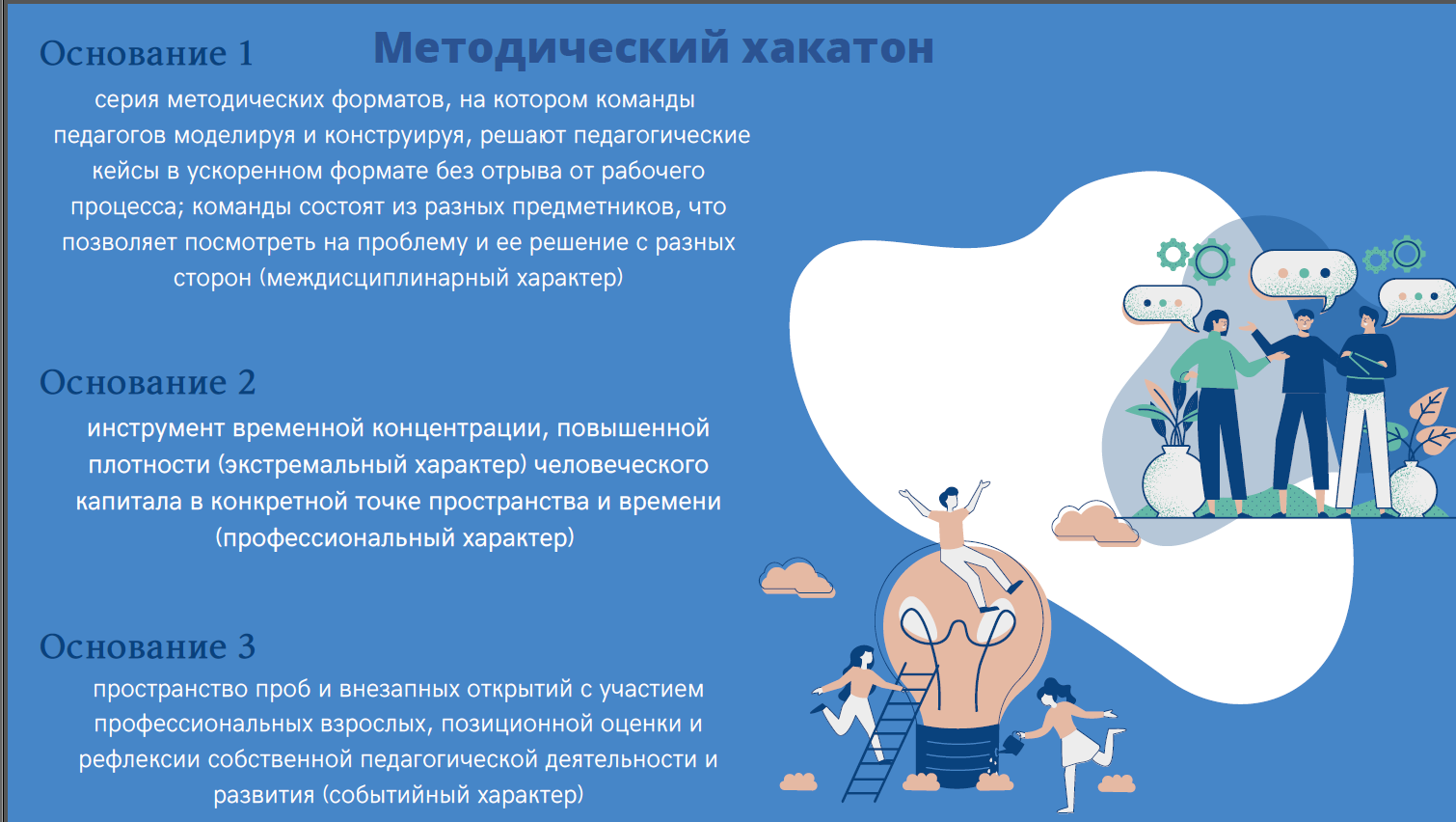 Структура методического хакатона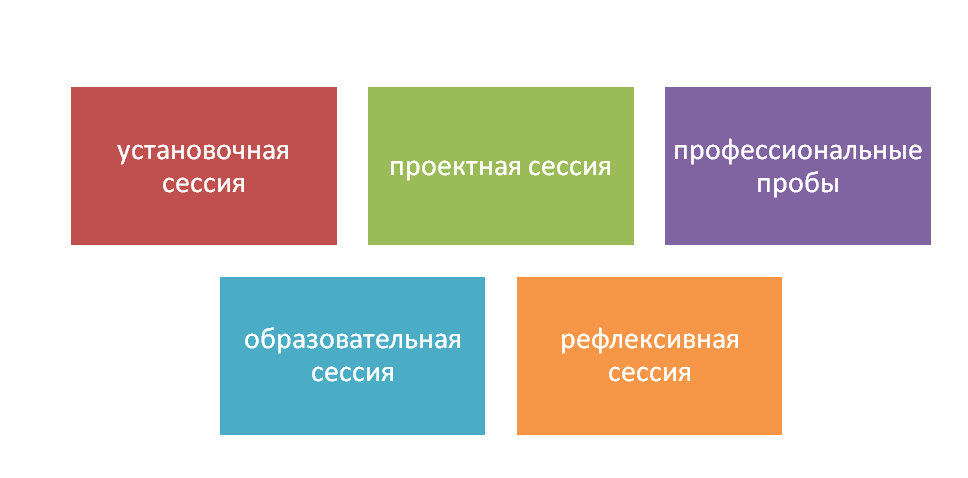 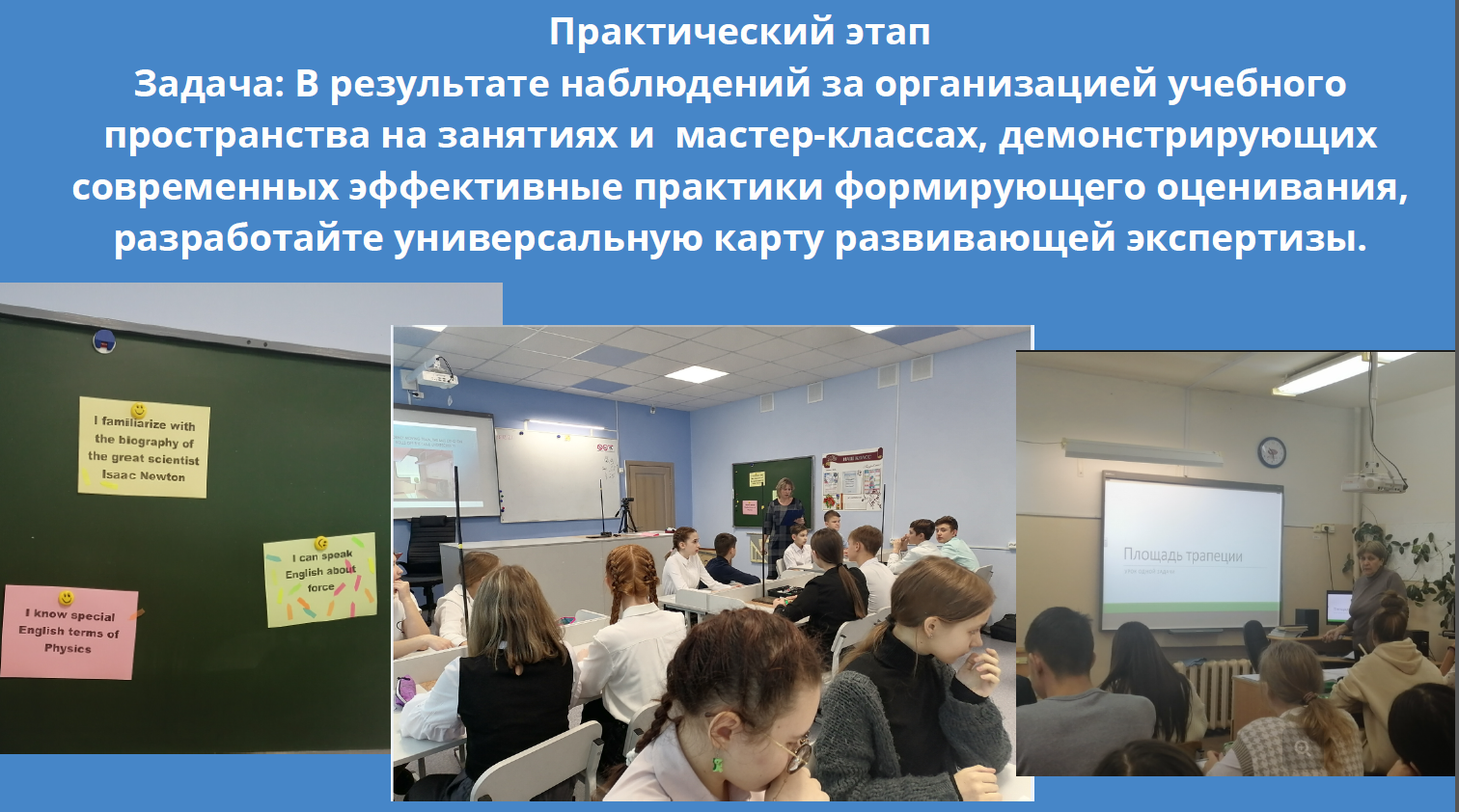 4.Обучены педагогические и руководящие работники по тематике реализации инновационного проекта.Образовательные программы:- «Перспективные модели оценивания образовательного результата по русскому языку и литературе, обучение с использованием дистанционных образовательных технологий» (г. Екатеринбург, ГАОУ ДПО СО ИРО, 40 часов);-«Современные требования к системе оценки качества образования на муниципальном и школьном уровне» (г. Нижний Тагил, НТФ ИРО, 32 часа);-«Оценивание ответов на задания всероссийских проверочных работ. География 6-8 классы» (г. Москва, ФГБУ ФИОКО, 36 часов);-«Оценивание ответов на задания всероссийских проверочных работ. Начальная школа. 4 классы» (г. Москва, ФГБУ ФИОКО, 36 часов);- -«Оценивание ответов на задания всероссийских проверочных работ. Биология 7-8 классы» (г. Москва, ФГБУ ФИОКО, 36 часов).	Обучены- 100% педагогических работников школы.5. Представлен опыт педагогической команды МБОУ СОШ № 64 на муниципальном, региональном, федеральном уровнях.Трансляция административного и педагогического опыта на другие образовательные организации1.2.2. Продукты инновационной деятельности по результатам первого установочно-мотивационного (целеполагание) этапа.Продукты инновационной деятельности: - Программа инновационной работы школы.- Методические материалы по теме проекта (описание инструментария, аналитические справки, комплексные диагностические работы для обучающихся 8, 10 классов).- План развития внутришкольной системы оценки качества образования.- Регламент процедур ВСОКО.- Кейс диагностических работ по оценке уровня естественнонаучной, информационной, математической грамотностей, грамотности в решении проблем в 8, 10 классах.- Описание инструментария оценочных процедур в методических рекомендациях к проекту.2)Рекомендации по использованию полученных продуктов инновационного проекта (программы) с описанием возможных рисков и ограничений.Полученные продукты инновационной деятельности могут быть тиражированы и творчески использованы в деятельности образовательных организаций на территории Свердловской области. Возможность тиражирования продуктов инновационного проекта подтверждается тем, что уже в ходе реализации первого этапа отдельные научно-методические и практические результаты были представлены педагогической общественности на муниципальном, региональном федеральном уровнях и получили высокую экспертную оценку.Таблица 1. Трансляция опыта инновационной деятельности по формированию внутришкольной оценки качества образования1.2.2. Продукты инновационной деятельности по результатам второго проектного этапа (разработка модели) 2021- 2022г.- Разработаны компоненты инновационной модели ВСОКО (целевой, содержательный, технологический, оценочно - результативный); регламенты взаимодействия субъектов образовательных отношений закреплены в нормативно-правовых документах образовательной организации.- Разработаны процедуры, инструменты ВСОКО; информационного, научно-методического обеспечения осуществления сбора, обработки, анализа, интерпретации и представления результатов ВСОКО старшей школы.- Разработана дополнительная профессиональная программа повышения квалификации педагогических и руководящих работников, в том числе с использованием дистанционных образовательных технологий, по вопросам ВСОКО.- Опубликованы материалы по реализации этапа проекта в профессиональных изданиях.Основной риск по использованию продуктов деятельности двух этапов проекта заключается в применении инструментария без учета особенностей конкретной образовательной организации:готовность учителей к инновационной деятельности;готовность родителей к диалогу со школой;готовность обучающихся к планированию собственных достижений, умению определять цели и оценивать достигнутые результаты своей образовательной деятельности.Таким образом, образовательная организация, использующая продукты первого этапа проекта должна обладать ресурсами для гибкой адаптации к различным условиям социума, иметь опыт сетевого взаимодействия с научными, социальными и производственными структурами, образовательными организациями, в том числе в дистанционном формате.3)Достигнутые результаты первого этапа (указать, если есть, незапланированные результаты).О качественных показателях говорить рано, так как реализация проекта началась с января 2021 года согласно срокам реализации инновационного проекта.В ходе реализации первого этапа удалось достичь следующих результатов:- увеличилась доля обучающихся, охваченных новым диагностическим мониторингом (на основе критериального и формирующего оценивания) по оценке результатов образовательных программ – 40%;- увеличилась доля обучающихся, принявших участие в школьном этапе Всероссийской олимпиады школьников - 89% от общего числа, из них 33% - призеров и победителей; на уровне начального общего образования в школьном этапе Всероссийской олимпиады школьников приняло участие 66 обучающихся четвертых классов (100%), из них 1 обучающихся с ОВЗ, количество призеров и победителей - 5 обучающихся (7%). На уровне основного общего образования (5-8 классы) приняло участие 203 обучающихся, из них с ОВЗ - 4 обучающихся, призеров и победителей – 56 (27%) обучающихся; на уровне среднего общего образования (9-11) классы приняло участие 113 обучающихся; из них призеров и победителей – 45 (40%).- увеличилась доля обучающихся, принявших участие в интеллектуальных конкурсах, научно-практических конференциях, творческих и спортивных турнирах (87%) от общего числа обучающихся школы. Из них 20% - обучающиеся начальной школы с использованием цифровых платформ: «Учи.Ру», «Яндекс_Учебник»; призеров и победителей дистанционных олимпиад среди обучающихся начальной школы на платформе «Яндекс_Учебник» - 128 (41%); «Учи.Ру»- 148 (28%).Сводная таблица 2. Призеры и победители в интеллектуальной, творческой, спортивной деятельности основной и старшей школы за 2020-2021 учебный год- намечена положительная динамика степени удовлетворенности участников образовательных отношений качеством услуг и качеством результатов: Метод исследования - социологический анкетный опрос потребителей образовательных услуг (родителей обучающихся 4-х, 9-х, 11-х классов и обучающихся 9-х, 11-х классов).Оценка проводилась по ряду параметров, характеризующих процесс обучения: - материально-техническая база, режим работы ОО, организация питания;- социально-психологический климат в ОО;- профессионализм педагогического коллектива;-открытость ОО;-удовлетворенность образовательной организацией в целом.Общее количество участников – 242 респондента (100%); из них обучающихся – 108 (45%); родителей- 134 (55%).Результаты проведённого анкетирования в отношении анализа содержательных аспектов удовлетворенности родителей и обучающихся качеством предоставляемых образовательных услуг позволяют сопоставить полученные данные с материалами анкетирования, проведенного в 2020 и 2019 годах.В качестве показателя (Р), определяющего соответствие образования запросам и ожиданиям родителей (законных представителей) и обучающихся, выбран показатель «удовлетворенность качеством предоставляемых образовательных услуг», который вычисляется по формуле:Р=  показатель удовлетворенности (ответ «да»)*100%              количество респондентовВ течение трех лет самый высокий уровень удовлетворенности демонстрируют родители обучающихся 4-х классов – около 90%. В 9-х и 11-х классах – более 80% (Таблица 3). Таблица 3. Удовлетворенность качеством предоставляемых услугПоказатели удовлетворенности  родителей обучающихся 4-х классов качеством образовательных услуг, предоставляемых в МБОУ СОШ № 64Таблица 4 Итоги анкетирования родителей (законных представителей) обучающихся 4-х классов МБОУ СОШ № 64 о степени удовлетворенности качеством предоставляемых образовательных услуг за три года (2019-2021гг.)Таблица 5                   *отмечены показатели с положительной динамикой за 3 года (2018-2020 гг.)Показатели удовлетворенности  обучающихся 9-х классов и родителейкачеством образовательных услуг, предоставляемых МБОУ СОШ № 64за три года (2019-2021гг.)Таблица 6Итоги анкетирования обучающихся 9-х классов и их родителей МБОУ СОШ № 64 о степени удовлетворенности качеством предоставляемых образовательных услуг (2019-2021 гг.)Таблица 7                   *отмечены показатели с положительной динамикой за 3 года (2019-2021 гг.)Показатели удовлетворенности обучающихся 11-х классов и родителейкачеством образовательных услуг, предоставляемых МБОУ СОШ № 64 (2019-2021гг.)Таблица 8Итоги анкетирования обучающихся 11-х классов и их родителей МБОУ СОШ № 64 о удовлетворенности качеством предоставляемыхобразовательных услуг (2019-2021 гг.)Таблица 9                   *отмечены показатели с положительной динамикой за 3 года (2019-2021 гг.)По результатам проведенного анкетирования определена степень удовлетворенности потребителей получаемыми образовательными услугами на всех исследуемых уровнях общего образования:-по итогам уровня начального общего образования (далее – НОО) - 90,2%;-по итогам уровня основного общего образования (далее – ООО) - 82,7% у обучающихся 9-х классов и 84,2% у родителей девятиклассников;-по итогам уровня среднего общего образования (далее – СОО) - 83,1% у обучающихся 11-х классов и 86,8% у родителей одиннадцатиклассников. В сравнении за 3 последних года (2019-2021 гг.) на всех исследуемых уровнях школьного образования наблюдается положительная динамика по доле респондентов, полностью удовлетворенных качеством образовательных услуг (за исключением обучающихся 11 классов).В течение трех лет самый высокий уровень удовлетворенности демонстрируют родители обучающихся 4-х классов – около 90%. В 9-х и 11-х классах – более 80% (Диаграмма 1).Доля респондентов, полностью удовлетворенных качеством предоставляемых образовательных услуг (2019-2021 г.)Диаграмма 1Серый цвет- 2021Черный цвет – 2020Белый цвет - 2019- увеличилась доля категорированных педагогических работников школы (см. таблицу 10.).Таблица 10 1. Итоги аттестации педагогических кадров (по состоянию на 31.05.2021 г.)- педагогические работники школы приняли участие в мониторинге профессиональных дефицитов на региональном уровне (9 педагогических работников); на федеральном уровне – 1 педагогический работник.Таблица 11.Мониторинг профессиональных дефицитовОсновные дефициты педагогов Свердловской области, в том числе - школы 64 (региональный уровень)1.Затруднения педагогов в целеполагании: - выявление целей и задач учителя и обучающихся (согласование достижения) педагог осуществляет формально и лишь на последней стадии планирование урока; - цели поставлены абстрактно и не могут служить руководством к проведению единичного занятия; - неумение спроектировать личностные и метапредметные результаты обучения; 2. Подбор технологий и методов обучения: - использование стандартных методов традиционной технологии (объяснение материала, устный опрос, решение задач и др.); - односторонняя увлеченность методами деятельностного обучения (игровые, проектные, проблемные и др.). 3. Трудности осуществления учителем контрольно-оценочной деятельности: – проблема преодоления «универсальности» школьной отметки в оценивании предметных знаний и умений; – отсутствие опыта в оценивании метапредметных результатов; – неумение психологически грамотно оценить личностные результаты обучения и др.4.Затруднения в отборе содержания учебного материала: – трудности в поиске ценностного смысла в изучаемом материале (практическая направленность); – трудности в сочетании принципов научности и доступности, в изучаемом материале не выделено главное; – материал не систематизирован и не связан с предыдущим.- увеличилась доля педагогических работников школы, принимающих участие в процессе диссеминации опыта инновационной деятельности на 21%.3.1.) Незапланированные результаты по итогам первого и второго этапов реализации инновационного проекта.В качестве незапланированных результатов можно выделить следующее:- повышение квалификации педагогических и руководящих работников по теме реализуемого проекта ;- проведение различных интегративных процедур по оценке результатов освоения образовательных программ с применением метода квалиметрического анализа;-стажировочная площадка НТФ ИРО ««Переоценка ценностей: модель инновационной системы менеджмента качества образовательного процесса»(г. Нижний Тагил)- проведение различных интегративных процедур по оценке результатов освоения образовательных программ с применением метода квалиметрического анализа (см. аналитические справки на сайте образовательной организации https://www.schl64.ru/#1548830563465-92ccbe35-1f18);- представлен опыт деятельности школы по реализации проекта на муниципальном, окружном и федеральном уровнях.- проведен педагогический совет по теме: «Формирующая оценка образовательных результатов обучающихся как технология повышения качества образовательных результатов» (январь, 2021г.); программа повышения квалификации в формате двухнедельного методического хакатона по выработке единых требований к критериальному и формирующему оцениванию (декабрь 2021г.); педагогический совет по оценке качества образования ( февраль 2022г.); семинар школ – участниц сети атомклассов проекта «Школа Росатома» по развивающим стандартам школ, развивающей оценке образовательных результатов (10-11 октября 2022г.). Материалы с мероприятий представлены на портале «Навигатор инновационных практик в системе образования Свердловской области».4)Описание методов и критериев мониторинга качества инновационного проекта (программы). Результаты самооценки.	Для выявления изменений в профессиональной деятельности педагогов школы, работающих в рамках инновационного проекта, становления субъектной позиции обучающихся и родителей использовались следующие методы исследования:- Методы и инструменты генерации идей (мозговой штурм, мастерская по упаковке смыслов);- Социологические опросы, SWOT - анализ; диаграмма Парето, анкетирование, социометрический анализ о деятельностном потенциале учителей, адекватности их самооценки, о психологической готовности к инновационной работе, об интенсивности и результативности инновационного поиска	В качестве критериев мониторинга качества реализации инновационного проекта выступают как качественные, так и количественные критерии.	Качественные- степень вовлеченности субъектов образовательных отношений в реализацию идей проекта;- успешность прохождения курсов повышения квалификации по теме инновационного проекта;-оценка участниками проекта и внешними экспертами эффективности и результативности работы над этапами проекта и проектом в целом;- профессиональные результаты выпускников.	Количественные- количество педагогов и руководителей школы, прошедших курсы повышения квалификации по теме проекта;- процент участия педагогов и сотрудников школы в реализации проекта;- количество преподавателей, осваивающих новые образовательные технологии личностно-ориентированного образования, в том числе информационные технологии;- количество разработанных программно-методических продуктов;- процент результативности участия обучающихся и педагогов в проектах, конкурсах, соревнованиях;- процент привлечения общественных наблюдателей на основе механизмов социально-общественного краудсорсинга;-процент вовлеченности родителей в реализацию инновационного проекта.Результаты самооценки- Частичное рассогласованность целей и результатов инновационного проекта в связи с изменениями в образовании.- Частичная включенность коллектива школы в реализацию проекта: 76% педагогов участвует в реализации проекта; 24% считают помехой для работы, чем преимуществом).- Частичная включенность родителей в реализацию проекта (48%).Направления и способы решения проблем.- Отслеживание и корректировка основных шагов реализации инновационного проекта. Регулярное рассмотрение промежуточных результатов и их связи с основными целями проекта. -Многоуровневая система контроля (внешняя и внутренняя экспертиза) по реализации проекта и принятие соответствующих управленческих решений. - Совершенствование организации по повышению квалификации педагогического коллектива. Организация системы стажировок педагогов и специалистов школы для работы в образовательных проектах по оценке качества образования. - Стимулирование лучших педагогических практик по формирующему оцениванию школьников. - Привлечение внешних экспертов для реализации механизмов социально-общественного краудсорсинга. - Увеличение доли участия обучающихся в конкурсах, олимпиадах, конференциях. - Развитие экспертного сообщества из числа специалистов, педагогов, родителей, обучающихся для формирования позитивного отношения к оценке качества образования.5) Прогноз развития образовательной организации.Анализируя деятельность педагогического коллектива по реализации инновационного проекта, можно констатировать, что проектный этап пройден успешно. Задачи третьего практико-ориентированный (апробация модели, внедрение новых механизмов и форм, контроль) 2022-2023гг.1. Апробация модели ВСОКО, направленной на повышение объективности оценки результатов освоения образовательных программ.2. Проведение различных интегративных процедур по оценке результатов освоения образовательных программ с применением метода квалиметрического анализа, цифровых инструментов и механизмов социально-общественного краудсорсинга.3. Проведение исследования о качестве реализации модели ВСОКО.4. Описание результатов апробации.5. Реализация дополнительных профессиональных программ повышения квалификации педагогических и руководящих работников, общественных экспертов, руководителей управляющих советов образовательной организации, в том числе с использованием дистанционных образовательных технологий, по вопросам ВСОКО.6. Создание сетевого сообщества управленческих и педагогических команд на территории Свердловской области, в том числе – участников региональной программы поддержки школ с необъективными показателями оценки, обладающего компетентностью в области моделирования ВСОКО, направленного на повышение объективности оценки результатов освоения образовательных программНаименование образовательной организации (по уставу)муниципальное бюджетное общеобразовательное учреждение«Средняя общеобразовательная школа № 64»Фактический адрес образовательной организации624203, Свердловская область, г. Лесной,ул. Дзержинского, д. 1АФ.И.О. руководителя образовательной организацииБолдырев Евгений АлексеевичФ.И.О. научного руководителя инновационного проекта (программы) (при наличии)Зуев Петр Владимирович, доктор педагогических наук, профессор ФГБОУ ВО «УрГПУ»Контактное лицо по вопросам представления заявкиЗырянова Ирина ВячеславовнаКонтактный телефон8(34342) 4-03-24,+79221526974Телефон/факс образовательной организации8(34342) 4-74-33, 4-03-24, 4-01-03Сайт образовательной организации в информационно-телекоммуникационной сети «Интернет»https://www.schl64.ru/Электронный адрес образовательной организацииsch64@edu-lesnoy.ru№ п/пНаименование мероприятияНаименование мероприятияПлановый срок исполненияПлановый срок исполненияПлановый срок исполненияФактический срок исполненияФактический срок исполненияСведения об исполнении мероприятияПричины несоблюдения планового срока и меры по исполнению мероприятияПричины несоблюдения планового срока и меры по исполнению мероприятияПримечанияПримечания1.Этап. Установочно-мотивационный (целеполагание)2021г. (1 полугодие)1.Этап. Установочно-мотивационный (целеполагание)2021г. (1 полугодие)1.Этап. Установочно-мотивационный (целеполагание)2021г. (1 полугодие)1.Этап. Установочно-мотивационный (целеполагание)2021г. (1 полугодие)1.Этап. Установочно-мотивационный (целеполагание)2021г. (1 полугодие)1.Этап. Установочно-мотивационный (целеполагание)2021г. (1 полугодие)1.Этап. Установочно-мотивационный (целеполагание)2021г. (1 полугодие)1.Этап. Установочно-мотивационный (целеполагание)2021г. (1 полугодие)1.Этап. Установочно-мотивационный (целеполагание)2021г. (1 полугодие)1.Этап. Установочно-мотивационный (целеполагание)2021г. (1 полугодие)1.Этап. Установочно-мотивационный (целеполагание)2021г. (1 полугодие)1.Этап. Установочно-мотивационный (целеполагание)2021г. (1 полугодие)1.Этап. Установочно-мотивационный (целеполагание)2021г. (1 полугодие)1.Создание программы инновационной работы школы по реализации проекта.Создание программы инновационной работы школы по реализации проекта.Исполнено--на сайте образовательной организацииhttps://www.schl64.ru/#1548830563465-92ccbe35-1f18на сайте образовательной организацииhttps://www.schl64.ru/#1548830563465-92ccbe35-1f182.Создание творческих лабораторий педагогов по разработке нормативно-правового обеспечения ВСОКО.Создание инструментария для проведения исследования:- план развития внутришкольной системы оценки качества образования;- регламент процедур;- методические материалы по теме инновационного проекта;-кейс диагностических процедур;Создание творческих лабораторий педагогов по разработке нормативно-правового обеспечения ВСОКО.Создание инструментария для проведения исследования:- план развития внутришкольной системы оценки качества образования;- регламент процедур;- методические материалы по теме инновационного проекта;-кейс диагностических процедур;...Исполнено--на сайте образовательной организацииhttps://www.schl64.ru/#1548830563465-92ccbe35-1f18https://www.schl64.ru/wp-content/uploads/2021/08/%D0%BF%D0%BB%D0%B0%D0%BD-%D1%80%D0%B0%D0%B7%D0%B2%D0%B8%D1%82%D0%B8%D1%8F-%D0%B2%D1%81%D0%BE%D0%BA%D0%BE.pdfhttps://www.schl64.ru/wp-content/uploads/2021/08/%D0%BC%D0%B5%D1%82%D0%BE%D0%B4%D0%B8%D1%87%D0%B5%D1%81%D0%BA%D0%B8%D0%B5-%D0%BC%D0%B0%D1%82%D0%B5%D1%80%D0%B8%D0%B0%D0%BB%D1%8B-%D0%BF%D0%BE-%D1%82%D0%B5%D0%BC%D0%B5-%D0%B8%D0%BD%D0%BD%D0%BE%D0%B2%D0%B0%D1%86%D0%B8%D0%BE%D0%BD%D0%BD%D0%BE%D0%B3%D0%BE-%D0%BF%D1%80%D0%BE%D0%B5%D0%BA%D1%82%D0%B0.pdfhttps://www.schl64.ru/wp-content/uploads/2021/08/%D1%80%D0%B5%D0%B3%D0%BB%D0%B0%D0%BC%D0%B5%D0%BD%D1%82-%D0%BF%D1%80%D0%BE%D1%86%D0%B5%D0%B4%D1%83%D1%80-%D0%92%D0%A1%D0%9E%D0%9A%D0%9E-2021_2022.pdfна сайте образовательной организацииhttps://www.schl64.ru/#1548830563465-92ccbe35-1f18https://www.schl64.ru/wp-content/uploads/2021/08/%D0%BF%D0%BB%D0%B0%D0%BD-%D1%80%D0%B0%D0%B7%D0%B2%D0%B8%D1%82%D0%B8%D1%8F-%D0%B2%D1%81%D0%BE%D0%BA%D0%BE.pdfhttps://www.schl64.ru/wp-content/uploads/2021/08/%D0%BC%D0%B5%D1%82%D0%BE%D0%B4%D0%B8%D1%87%D0%B5%D1%81%D0%BA%D0%B8%D0%B5-%D0%BC%D0%B0%D1%82%D0%B5%D1%80%D0%B8%D0%B0%D0%BB%D1%8B-%D0%BF%D0%BE-%D1%82%D0%B5%D0%BC%D0%B5-%D0%B8%D0%BD%D0%BD%D0%BE%D0%B2%D0%B0%D1%86%D0%B8%D0%BE%D0%BD%D0%BD%D0%BE%D0%B3%D0%BE-%D0%BF%D1%80%D0%BE%D0%B5%D0%BA%D1%82%D0%B0.pdfhttps://www.schl64.ru/wp-content/uploads/2021/08/%D1%80%D0%B5%D0%B3%D0%BB%D0%B0%D0%BC%D0%B5%D0%BD%D1%82-%D0%BF%D1%80%D0%BE%D1%86%D0%B5%D0%B4%D1%83%D1%80-%D0%92%D0%A1%D0%9E%D0%9A%D0%9E-2021_2022.pdf3.Создание специального раздела на официальном сайте МБОУ СОШ № 64 «Региональная инновационная площадка»Создание специального раздела на официальном сайте МБОУ СОШ № 64 «Региональная инновационная площадка»Исполнено--ссылка на сайт образовательной организацииhttps://www.schl64.ru/ссылка на сайт образовательной организацииhttps://www.schl64.ru/1. Этап. Установочно-мотивационный (целеполагание) вне плана проекта1. Этап. Установочно-мотивационный (целеполагание) вне плана проекта1. Этап. Установочно-мотивационный (целеполагание) вне плана проекта1. Этап. Установочно-мотивационный (целеполагание) вне плана проекта1. Этап. Установочно-мотивационный (целеполагание) вне плана проекта1. Этап. Установочно-мотивационный (целеполагание) вне плана проекта1. Этап. Установочно-мотивационный (целеполагание) вне плана проекта1. Этап. Установочно-мотивационный (целеполагание) вне плана проекта1. Этап. Установочно-мотивационный (целеполагание) вне плана проекта1. Этап. Установочно-мотивационный (целеполагание) вне плана проекта1. Этап. Установочно-мотивационный (целеполагание) вне плана проекта1. Этап. Установочно-мотивационный (целеполагание) вне плана проекта1. Этап. Установочно-мотивационный (целеполагание) вне плана проекта4.4.Повышение квалификации педагогических и руководящих работников по теме реализуемого проектаВ течение всего периодаВ течение всего периодаВ течение всего периодаВ течение всего периодаВ течение всего периодаИсполнено--Описание в аналитической части отчета.Описание в аналитической части отчета.5.5.Проведение различных интегративных процедур по оценке результатов освоения образовательных программ с применением метода квалиметрического анализаВ течение всего периодаВ течение всего периодаВ течение всего периодаВ течение всего периодаВ течение всего периодаИсполнено--аналитические материалы на сайте образовательной организации5-7 классы: https://www.schl64.ru/wp-content/uploads/2021/08/%D0%A1%D0%9F%D0%A0%D0%90%D0%92%D0%9A%D0%90-5-7-%D0%BA%D0%BB%D0%B0%D1%81%D1%81-%D1%88%D0%BA%D0%BA%D1%80-2020-2021.pdf 8 класс:https://www.schl64.ru/wp-content/uploads/2021/08/%D0%A1%D0%BF%D1%80%D0%B0%D0%B2%D0%BA%D0%B0-8-%D0%BA%D0%BB%D0%B0%D1%81%D1%81-%D0%BF%D0%BE-%D0%B8%D1%82%D0%BE%D0%B3%D0%B0%D0%BC-%D0%A8%D0%9A%D0%A0-2020_%D0%BE%D0%BA%D1%82%D1%8F%D0%B1%D1%80%D1%8C.pdf 10 классhttps://www.schl64.ru/wp-content/uploads/2021/08/%D1%81%D0%BF%D1%80%D0%B0%D0%B2%D0%BA%D0%B0-%D0%BF%D0%BE-%D0%B8%D1%82%D0%BE%D0%B3%D0%B0%D0%BC-%D0%A8%D0%9A%D0%9A%D0%A0-10-%D0%BA%D0%BB%D0%B0%D1%81%D1%81.pdfаналитические материалы на сайте образовательной организации5-7 классы: https://www.schl64.ru/wp-content/uploads/2021/08/%D0%A1%D0%9F%D0%A0%D0%90%D0%92%D0%9A%D0%90-5-7-%D0%BA%D0%BB%D0%B0%D1%81%D1%81-%D1%88%D0%BA%D0%BA%D1%80-2020-2021.pdf 8 класс:https://www.schl64.ru/wp-content/uploads/2021/08/%D0%A1%D0%BF%D1%80%D0%B0%D0%B2%D0%BA%D0%B0-8-%D0%BA%D0%BB%D0%B0%D1%81%D1%81-%D0%BF%D0%BE-%D0%B8%D1%82%D0%BE%D0%B3%D0%B0%D0%BC-%D0%A8%D0%9A%D0%A0-2020_%D0%BE%D0%BA%D1%82%D1%8F%D0%B1%D1%80%D1%8C.pdf 10 классhttps://www.schl64.ru/wp-content/uploads/2021/08/%D1%81%D0%BF%D1%80%D0%B0%D0%B2%D0%BA%D0%B0-%D0%BF%D0%BE-%D0%B8%D1%82%D0%BE%D0%B3%D0%B0%D0%BC-%D0%A8%D0%9A%D0%9A%D0%A0-10-%D0%BA%D0%BB%D0%B0%D1%81%D1%81.pdf6.6.Представлен опыт деятельности школы по реализации проекта на муниципальном, окружном и федеральном уровнях.В течение всего периодаВ течение всего периодаВ течение всего периодаИсполнено--Информация представлена в аналитической части отчета.ссылка с сайта образовательной организацииhttps://www.schl64.ru/wp-content/uploads/2021/08/%D0%98%D0%BD%D1%84%D0%BE%D1%80%D0%BC%D0%B0%D1%86%D0%B8%D0%BE%D0%BD%D0%BD%D0%B0%D1%8F-%D0%B7%D0%B0%D0%BF%D0%B8%D1%81%D0%BA%D0%B0-%D0%BE-%D1%81%D0%B8%D1%81%D1%82%D0%B5%D0%BC%D0%B0%D1%82%D0%B8%D1%87%D0%B5%D1%81%D0%BA%D0%BE%D0%B9-%D1%82%D1%80%D0%B0%D0%BD%D1%81%D0%BB%D1%8F%D1%86%D0%B8%D0%B8-%D0%B0%D0%B4%D0%BC%D0%B8%D0%BD%D0%B8%D1%81%D1%82%D1%80%D0%B0%D1%82%D0%B8%D0%B2%D0%BD%D0%BE%D0%B3%D0%BE-%D0%B8-%D0%BF%D0%B5%D0%B4%D0%B0%D0%B3%D0%BE%D0%B3%D0%B8%D1%87%D0%B5%D1%81%D0%BA%D0%BE%D0%B3%D0%BE-%D0%BE%D0%BF%D1%8B%D1%82%D0%B0-%D0%BD%D0%B0-%D0%B4%D1%80%D1%83%D0%B3%D0%B8%D0%B5-%D0%BE%D0%B1%D1%80%D0%B0%D0%B7%D0%BE%D0%B2%D0%B0%D1%82%D0%B5%D0%BB%D1%8C%D0%BD%D1%8B%D0%B5-%D0%BE%D1%80%D0%B3%D0%B0%D0%BD%D0%B8%D0%B7%D0%B0%D1%86%D0%B8%D0%B8.pdfИнформация представлена в аналитической части отчета.ссылка с сайта образовательной организацииhttps://www.schl64.ru/wp-content/uploads/2021/08/%D0%98%D0%BD%D1%84%D0%BE%D1%80%D0%BC%D0%B0%D1%86%D0%B8%D0%BE%D0%BD%D0%BD%D0%B0%D1%8F-%D0%B7%D0%B0%D0%BF%D0%B8%D1%81%D0%BA%D0%B0-%D0%BE-%D1%81%D0%B8%D1%81%D1%82%D0%B5%D0%BC%D0%B0%D1%82%D0%B8%D1%87%D0%B5%D1%81%D0%BA%D0%BE%D0%B9-%D1%82%D1%80%D0%B0%D0%BD%D1%81%D0%BB%D1%8F%D1%86%D0%B8%D0%B8-%D0%B0%D0%B4%D0%BC%D0%B8%D0%BD%D0%B8%D1%81%D1%82%D1%80%D0%B0%D1%82%D0%B8%D0%B2%D0%BD%D0%BE%D0%B3%D0%BE-%D0%B8-%D0%BF%D0%B5%D0%B4%D0%B0%D0%B3%D0%BE%D0%B3%D0%B8%D1%87%D0%B5%D1%81%D0%BA%D0%BE%D0%B3%D0%BE-%D0%BE%D0%BF%D1%8B%D1%82%D0%B0-%D0%BD%D0%B0-%D0%B4%D1%80%D1%83%D0%B3%D0%B8%D0%B5-%D0%BE%D0%B1%D1%80%D0%B0%D0%B7%D0%BE%D0%B2%D0%B0%D1%82%D0%B5%D0%BB%D1%8C%D0%BD%D1%8B%D0%B5-%D0%BE%D1%80%D0%B3%D0%B0%D0%BD%D0%B8%D0%B7%D0%B0%D1%86%D0%B8%D0%B8.pdf2. Этап. Проектный (разработка модели) 2021-2022гг.2. Этап. Проектный (разработка модели) 2021-2022гг.2. Этап. Проектный (разработка модели) 2021-2022гг.2. Этап. Проектный (разработка модели) 2021-2022гг.2. Этап. Проектный (разработка модели) 2021-2022гг.2. Этап. Проектный (разработка модели) 2021-2022гг.2. Этап. Проектный (разработка модели) 2021-2022гг.2. Этап. Проектный (разработка модели) 2021-2022гг.2. Этап. Проектный (разработка модели) 2021-2022гг.2. Этап. Проектный (разработка модели) 2021-2022гг.2. Этап. Проектный (разработка модели) 2021-2022гг.2. Этап. Проектный (разработка модели) 2021-2022гг.2. Этап. Проектный (разработка модели) 2021-2022гг.1.1.Разработка компонентов модели ВСОКО; регламентов взаимодействия субъектов образовательных отношений.Разработка компонентов модели ВСОКО; регламентов взаимодействия субъектов образовательных отношений.ИсполненоИсполненоИсполненоОписание в аналитической части отчета.2.2.Разработка процедур, инструментов ВСОКО; информационного, научно-методического обеспечения осуществления сбора, обработки, анализа, интерпретации и представления результатов ВСОКО.Разработка процедур, инструментов ВСОКО; информационного, научно-методического обеспечения осуществления сбора, обработки, анализа, интерпретации и представления результатов ВСОКО.ИсполненоИсполненоИсполненоОписание в аналитической части отчета.3.3.Общественное обсуждение инновационной модели ВСОКО, направленной на повышение объективности оценки результатов освоения образовательных программ субъектам образовательных отношений МБОУ СОШ № 64.Общественное обсуждение инновационной модели ВСОКО, направленной на повышение объективности оценки результатов освоения образовательных программ субъектам образовательных отношений МБОУ СОШ № 64.Запланировано на ноябрь 2022Запланировано на ноябрь 2022Описание в аналитической части отчета.4.4.Разработка и реализация дополнительных профессиональных программ повышения квалификации педагогических и руководящих работников, общественных экспертов, руководителей управляющих советов образовательной организации, в том числе с использованием дистанционных образовательных технологий, по вопросам ВСОКО.Разработка и реализация дополнительных профессиональных программ повышения квалификации педагогических и руководящих работников, общественных экспертов, руководителей управляющих советов образовательной организации, в том числе с использованием дистанционных образовательных технологий, по вопросам ВСОКО.ИсполненоИсполненоИсполненоОписание в аналитической части отчета.5.5.Повышение квалификации педагогических и руководящих работников.Повышение квалификации педагогических и руководящих работников.ИсполненоИсполненоИсполненоОписание в аналитической части отчета.2. Этап. Проектный (разработка модели) 2021-2022гг.- вне плана проекта2. Этап. Проектный (разработка модели) 2021-2022гг.- вне плана проекта2. Этап. Проектный (разработка модели) 2021-2022гг.- вне плана проекта2. Этап. Проектный (разработка модели) 2021-2022гг.- вне плана проекта2. Этап. Проектный (разработка модели) 2021-2022гг.- вне плана проекта2. Этап. Проектный (разработка модели) 2021-2022гг.- вне плана проекта2. Этап. Проектный (разработка модели) 2021-2022гг.- вне плана проекта2. Этап. Проектный (разработка модели) 2021-2022гг.- вне плана проекта2. Этап. Проектный (разработка модели) 2021-2022гг.- вне плана проекта2. Этап. Проектный (разработка модели) 2021-2022гг.- вне плана проекта2. Этап. Проектный (разработка модели) 2021-2022гг.- вне плана проекта2. Этап. Проектный (разработка модели) 2021-2022гг.- вне плана проекта2. Этап. Проектный (разработка модели) 2021-2022гг.- вне плана проекта1.1.Стажировочная площадка НТФ ИРО ««Переоценка ценностей: модель инновационной системы менеджмента качества образовательного процесса»(г. Нижний Тагил)Стажировочная площадка НТФ ИРО ««Переоценка ценностей: модель инновационной системы менеджмента качества образовательного процесса»(г. Нижний Тагил)В течение всего периодаВ течение всего периодаВ течение всего периодаИсполненоИсполненоИсполненоссылка на документыhttps://www.schl64.ru/#1586399016322-3cd44b96-e5952.2.Представлен опыт деятельности школы по реализации проекта на муниципальном, региональном и федеральном уровнях.Представлен опыт деятельности школы по реализации проекта на муниципальном, региональном и федеральном уровнях.В течение всего периодаИсполненоИсполненоИсполненоОписание в аналитической части отчета.№ п/пНаименование продукта инновационного проекта (программы)Сведения об использовании продукта инновационного проекта (программы)Примечания1.Этап. Установочно-мотивационный (целеполагание)1.Этап. Установочно-мотивационный (целеполагание)1.Этап. Установочно-мотивационный (целеполагание)1.Этап. Установочно-мотивационный (целеполагание)1.Программа инновационной работы школы.Разработанные продукты в рамках первого этапа инновационного проекта могут быть использованы в работе образовательных организаций на территории Свердловской области при организации  деятельности по совершенствованию внутришкольной системы оценки качества образования как необходимого условия повышения эффективности результатов освоения образовательных программ.Кейс диагностических работ по оценке уровня естественнонаучной, информационной, математической грамотностей, грамотности в решении проблем в 8, 10 классах может быть использован в проведении мониторингов внутренней оценки качества образования для создания условий ее объективности.2.Методические материалы по теме проекта (описание инструментария, аналитические справки, комплексные диагностические работы для обучающихся 5-7, 8, 10 классов).Разработанные продукты в рамках первого этапа инновационного проекта могут быть использованы в работе образовательных организаций на территории Свердловской области при организации  деятельности по совершенствованию внутришкольной системы оценки качества образования как необходимого условия повышения эффективности результатов освоения образовательных программ.Кейс диагностических работ по оценке уровня естественнонаучной, информационной, математической грамотностей, грамотности в решении проблем в 8, 10 классах может быть использован в проведении мониторингов внутренней оценки качества образования для создания условий ее объективности.3.План развития внутришкольной системы оценки качества образованияРазработанные продукты в рамках первого этапа инновационного проекта могут быть использованы в работе образовательных организаций на территории Свердловской области при организации  деятельности по совершенствованию внутришкольной системы оценки качества образования как необходимого условия повышения эффективности результатов освоения образовательных программ.Кейс диагностических работ по оценке уровня естественнонаучной, информационной, математической грамотностей, грамотности в решении проблем в 8, 10 классах может быть использован в проведении мониторингов внутренней оценки качества образования для создания условий ее объективности.3.Регламент процедур ВСОКОРазработанные продукты в рамках первого этапа инновационного проекта могут быть использованы в работе образовательных организаций на территории Свердловской области при организации  деятельности по совершенствованию внутришкольной системы оценки качества образования как необходимого условия повышения эффективности результатов освоения образовательных программ.Кейс диагностических работ по оценке уровня естественнонаучной, информационной, математической грамотностей, грамотности в решении проблем в 8, 10 классах может быть использован в проведении мониторингов внутренней оценки качества образования для создания условий ее объективности.4.Кейс диагностических работ по оценке уровня естественнонаучной, информационной, математической грамотностей, грамотности в решении проблем в 8, 10 классахРазработанные продукты в рамках первого этапа инновационного проекта могут быть использованы в работе образовательных организаций на территории Свердловской области при организации  деятельности по совершенствованию внутришкольной системы оценки качества образования как необходимого условия повышения эффективности результатов освоения образовательных программ.Кейс диагностических работ по оценке уровня естественнонаучной, информационной, математической грамотностей, грамотности в решении проблем в 8, 10 классах может быть использован в проведении мониторингов внутренней оценки качества образования для создания условий ее объективности.2. Этап. Проектный (разработка модели) 2021-2022гг.2. Этап. Проектный (разработка модели) 2021-2022гг.2. Этап. Проектный (разработка модели) 2021-2022гг.2. Этап. Проектный (разработка модели) 2021-2022гг.1.Разработаны компоненты инновационной модели ВСОКО (целевой, содержательный, технологический, оценочно - результативный); регламенты взаимодействия субъектов образовательных отношений закреплены в нормативно-правовых документах образовательной организацииРазработанные продукты в рамках второго этапа инновационного проекта могут быть использованы в работе образовательных организаций на территории Свердловской области при организации  деятельности по совершенствованию внутришкольной системы оценки качества образования в вопросах преодоления необъективности оценки качества образования.2.Разработаны процедуры, инструменты ВСОКО; информационного, научно-методического обеспечения осуществления сбора, обработки, анализа, интерпретации и представления результатов ВСОКО.Кейсы с операциональным  описанием образовательных результатов старшей школы, процедурами, инструментами ВСОКО могут быть использованы в проведении мониторинга ВСОКО на уровне старшей школы (10-11 классы) для создания условий для объективности оценки качества образования3.Разработана дополнительная профессиональная программа повышения квалификации педагогических и руководящих работников, в том числе с использованием дистанционных образовательных технологий, по вопросам ВСОКО.Разработанная программа «Развитие культуры формирующего оценивания в образовательной организации» может быть использована в работе образовательных организаций на территории Свердловской области при организации  деятельности по совершенствованию внутришкольной системы оценки качества образования  на пути к объективности4.Опубликованы материалы по реализации этапа проекта в профессиональных изданиях.1. «Сетевое событие как развивающая инициатива для разновозрастных команд в условиях смешанного обучения, цифровизации образования»https://www.youtube.com/watch?v=LRmzOZoXaqg2. Статья в электронной газете «Вести образования»: «Что такое сетевой хакатон и почему в нем надо участвовать»https://vogazeta.ru/articles/2022/5/17/quality_of_education/19874-Chto_takoe_setevoy_hakaton_i_pochemu_v_nem_nado_uchastvovatАспект оценкиТребование ФГОС общего образованияОбразовательная компетенция: умение учитьсяОбразовательная компетенция: умение учитьсяУмение учиться по индивидуальным образовательным программам с минимальным участием учителяСамостоятельностьИнициативностьОтветственностьДеятельностно-творческая компетенция: умение организовать совместную или индивидуальную деятельностьДеятельностно-творческая компетенция: умение организовать совместную или индивидуальную деятельностьУмение организовать ресурсное сотрудничествоСамостоятельностьИнициативностьОтветственностьИнформационно-коммуникативная компетенция:Информационно-коммуникативная компетенция:Умение управлять информациейСамостоятельностьИнициативностьОтветственностьОценочные процедурыТребование  к инструментарию1. Этап «Запуск»Диагностика выявления уровня профессионального определения «Выбор профессии и профессиональное самоопределение».Тестирование «Мои ценностные ориентации» по методике М.Рокича.Диагностика выявления образовательных потребностей (с учетом всех образовательных результатов).Диагностические работы по предметам в режиме СтартГрад.Комплексные контрольные работы на выявление уровня сформированности образовательных результатов.Диагностика функциональной грамотности  обучающихся по методике д.п.н. С.И. Львовой.Ориентирован на два типа заданий: актуального уровня знаний и способов/средств предметных действий и «зоны ближайших» знаний и способов/средств предметных действий, которые должны быть освоены в текущем учебном году.Позволяет самостоятельно обучающимся построить план действий по ликвидации проблем и трудностей, возникших после «старта».Выявляет способы работы педагогов на предыдущем этапе обучения.Позволяет построить в классе «дорожную карту» движения в учебном предмете на предстоящий учебный год.Устанавливает стартовые образовательные возможности учащихся после длительного перерыва на начало учебного года.Позволяет создать индивидуальную образовательную программу.2. Этап «Формирующее оценивание».Социальные практики:учебная конференция;учебная дискуссия;учебный проект;экспедиции;домашние эксперименты и наблюдения;элективные курсы.Должен фокусировать внимание учителя и ученика в большей степени на отслеживании и улучшении учения, а не преподавания, давать учителю и ученику информацию, на основании которой они принимают решения, как улучшать и развивать учение.Ориентироваться на качественную оценку действий обучающихся, работать на улучшение качества учения, а не обеспечивать основание для выставления отметок.Иметь широкий ассортимент простых техник, которые легко и быстро освоить учителю для получения от учеников обратной связи относительного того, как они учатся.Носить непрерывный (цикличный) характер продолжающегося процесса, который запускает механизм обратной связи и постоянно поддерживает его в работающем состоянии.Ориентирован на все виды образовательных результатов.3. Этап «Итоговое оценивание»Комплексные контрольные работы на выявление уровня сформированности УУД с включением задания на написание эссе как инструмента оценивания мировоззрения обучающихся;Итоговые диагностические работы по математике и русскому языку.Диагностика функциональной грамотности.Публичный отчет по реализации индивидуальной образовательной программы.5. Портфолио как накопительная оценка и презентация индивидуальных достижений обучающихся.Носит комплексный и интегральный характер: оценивать индивидуальный прогресс через решение системы трехуровневых задач; оценивать формирование ключевых компетенций.Выявлять уровень освоения учебного материала (базовый или повышенный, углубленный) на основе решения предметных двухуровневых задач.Устанавливает не только учебные, но и внеучебные достижения школьников на конец учебного года, позволяет описывать, фиксировать и предъявлять полученные результаты окружающим.Позволит определить следующий «шаг» в образовании обучающихся;  написать рекомендации для обучающихся и их родителей по дальнейшим действиям в обучении старшеклассника.ШкалаУровень0-6 балловнеготовность7-12 балловнизкая готовность13-18 балловсредняя готовность19-24 баллавысокая готовностьЦенностные ориентацииОчень значимыдля меняСредне значимыдля меняПока не значимыдля меня1……+2…..+ШкалаУровеньМенее 50 балловнизкий50-80 баллов оптимальный (эрудированы, но не обучены чтению информации в тексте)81-100 балловпрофессиональный№п/пОценочные действияСрокиПериодичностьРезультат оценочных процедурИспользование результатов оценочных процедур1.Диагностика выявления уровня профессионального определения «Выбор профессии и профессиональное самоопределение»; Тестирование «Мои ценности»СентябрьСентябрь, январь1 раз в год2 раза в годОпределение уровня готовности старшеклассников к выбору профиля деятельности;Определение уровня ценностных ориентацийдля обучающегося: разработка проекта индивидуальной образовательной программы или ее коррекция;для учителя: разработка рабочей программы, подбор содержания учебного материала, видов деятельности, оценочного инструментария или их коррекция;для тьютора (классного руководителя): определение индивидуального образовательного маршрута (ИОМ:  выбор социальных практик) или его коррекция;для администратора: создание вариативной части учебного плана или внесение корректив в вариативную часть учебного плана2.Диагностика выявления образовательных потребностей (с учетом всех образовательных результатов)Сентябрь, январь1 раз в полугодиеВыявление уровня образовательных потребностей старшеклассников: познавательных интересов и предпочтительных видов деятельности.для обучающегося: выбор форм индивидуальной деятельности для разработки проекта ИОП или ее коррекция;для учителя: разработка рабочей программы, подбор содержания учебного материала, видов деятельности, оценочного инструментария или их коррекция;для тьютора (классного руководителя): определение индивидуального образовательного маршрута (ИОМ:  выбор социальных практик в воспитательной деятельности) или его коррекция;для администратора: сформулированы цели обучения;  создание вариативной части учебного плана или внесение корректив в вариативную часть учебного плана3.Диагностические работы в режиме СтартГрадСентябрь-апрель1 раз в месяцОпределение уровня предметных результатовдля обучающегося: выбор форм индивидуальной деятельности для реализации проекта ИОП или ее коррекция;для учителя: разработка рабочей программы; подбор содержания учебного материала, эффективных методов и приемов, видов деятельности, оценочного инструментария или их коррекция;для тьютора(классного руководителя): определение индивидуального образовательного маршрута (ИОМ:  выбор социальных практик в воспитательной деятельности) или их коррекция;для администратора: создание плана работы и его корректировка.4.Комплексные контрольные работы на выявление уровня образовательных результатовСентябрь-октябрь1 раз в годВыявление уровня образовательных результатовдля обучающегося: разработка проекта индивидуальной образовательной программы или ее коррекция;для учителя: разработка рабочей программы, подбор содержания учебного материала, видов деятельности, эффективных методик, оценочного инструментария или их коррекция;для тьютора (классного руководителя): определение индивидуального образовательного маршрута (ИОМ:  выбор социальных практик) или его коррекция;для администратора: создание вариативной части учебного плана или внесение корректив в вариативную часть учебного плана, образовательную программу.5.Диагностика функциональной грамотностиоктябрь;апрель2 раза в годВыявление уровня функциональной грамотности на этапах обучениядля обучающегося: разработка проекта индивидуальной образовательной программы или ее коррекция, планирование индивидуального маршрута;для учителя: разработка рабочей программы, подбор содержания учебного материала, видов деятельности, оценочного инструментария или их коррекция;для тьютора (классного руководителя): определение индивидуального образовательного маршрута (ИОМ):  выбор социальных практик) или его коррекция;для администратора: разработка образовательной программы, вариативной части учебного плана или внесение корректив.ЭкспертФункционалКомпетенцииУчитель-предметникДиагностическая функция.Методическая функция.Функция контроля и рефлексии.Функция планирования и коррекции.Знает свой предмет и владеет методикой обучения.Умеет планировать уроки, проводить их, владеет методами самоанализа;Владеет проектными технологиями.Владеет ИКТ - компетентностью.Владеет техниками формирующего оценивания.Владеет навыками разработки  системы  заданий на диагностику стартовых возможностей старшеклассников по отдельному предмету для обучения в старшей школе.Владеет методикой экспертной оценки, квалиметрическим методом.Тьютор (классный руководитель)Управленческая функция.Диагностическая функция.Функция целеполагания.Мотивационная функция.Функция планирования.Коммуникативная функция.Функция контроля.Функция рефлексии.Методическая функция.Координационная функция.Умеет управлять активностью обучающихся.Умеет осуществлять целеполагание совместно с обучающимися.Владеет методикой разработки и проведения проекта «Индивидуальная образовательная программа».Владеет технологиями разработки  и  апробирования формата  портфолио  выпускника старшей школы и способами его оценивания.Имеет проектный опыт построения программы собственного профессионального роста, умеет входить в курс современных тенденций развития деятельности, передавать техники организации социальных ситуаций.Организатор оценочных процедур (администратор)Управленческая функция.Диагностическая функция.Функция целеполагания.Мотивационная функция.Функция планирования.Коммуникативная функция.Функция контроля.Функция рефлексии.Методическая функция.Координационная функция.Владеет организаторскими способностями.Умеет управлять активностью педагогов и координировать их деятельность.Умеет осуществлять целеполагание совместно с педагогами.Владеет методикой разработки и проведения проектов: «Образовательная программа», «Рабочая программа», «Локальные акты школы» и др.Владеет технологиями разработки  и  апробирования формата  портфолио  педагога и способами его оценивания.Имеет проектный опыт построения программы профессионального роста педагогов, умеет входить в курс современных тенденций образования, развития деятельности, передавать техники организации профессиональных практик.Образовательный результатФорма  представленияФорма  представленияОбразовательный результатдля учителя/ тьютора (классного руководителя), администраторадля обучающегосяПредметные результатыВ журнале на странице по предмету в форме отметки, в электронном журнале;  в рабочей программе, в образовательной программе в форме диаграмм, схем, графиков.В дневнике, в ИОП (в разделах: «Предметные результаты» и «дорожная карта»), в публичной презентации;Метапредметные результатыВ рабочей программе, программе воспитательного и образовательного маршрута класса, в образовательной программе в форме таблиц, схем, графиков, диаграмм; в  отчетах, информационных справках; В форме таблиц, схем, графиков, диаграмм в ИОП (в разделах: «Метапредметные результаты», «Дорожная карта»); в публичной презентации;Личностные результатыВ рабочей программе, программе воспитательного и образовательного маршрута класса, в образовательной программе в форме таблиц, схем, графиков, диаграмм; в  отчетах, информационных справках;в ИОП (в разделах: «Индивидуальный ценностный портрет», «Дорожная карта»); «Портфолио»; в публичной презентации;Образовательные потребностиВ рабочей программе, программе воспитательного и образовательного маршрута класса, в образовательной программе в форме таблиц, схем, графиков, диаграмм; в  отчетах, информационных справках;В ИОП в разделе: «Мои образовательные потребности»); в «Портфолио»; публичной презентации;«Сквозные» результатыВ рабочей программе,  программе воспитательного и образовательного маршрута класса, в образовательной программе в форме таблиц, схем, графиков, диаграмм; в  отчетах, информационных справках;В ИОП (в разделе «Дорожная карта»); «Портфолио»; публичной презентации.Nп/пформа  и название опытагодФИОуровеньмероприятие2021- 20222021- 20222021- 20222021- 20222021- 20222021- 20221.«GOOGLE – диск, GOOGLE – формы: как включить в процесс обучения в начальной школе»2021Кокорина Екатерина Юрьевна, муниципальныйзаседание городского методического объединения учителей начальных классов»1.«GOOGLE – диск, GOOGLE – формы: как включить в процесс обучения в начальной школе»2021Вылегжанина Валентина Владимировнамуниципальныйзаседание городского методического объединения учителей начальных классов»2.«Математика и компьютерные технологии в образовании»2021Потапенок Наталья ВладимировнарегиональныйV конференция-семинар для учителей математики и информатики,
посвященная памяти Н.Н.Красовского«Сетевой инженерный хакатон как развивающая инициатива для разновозрастных школьников в условиях смешанного обучения»2021Потапенок Наталья ВладимировнаЗырянова Ирина ВячеславовнарегиональныйXV Научно-практическая конференция “Цифровая школа”3.«Сетевой инженерный хакатон как развивающая инициатива для разновозрастных школьников в условиях смешанного обучения»2021Зырянова Ирина Вячеславовнафедеральныйсеминар АНО «Эврика»: практики смешанного обучения4.«Летний образовательный фидбэк: реализация практик смешанного обучения»2021Зырянова Ирина ВячеславовнафедеральныйМетодический марафон в рамках проекта «Школа Росатома»5.«Цифровые технологии в образовании детей: опыт, продуктивные практики, перспективы развития»2021Лужбина Татьяна Александровнамуниципальныйсеминар для учителей физики6.«Атомный урок: измерения радиации в локациях школы»2021Лужбина Татьяна АлександровнафедеральныйГК «Росатом»: практики в школы7.Дистанционное обучение - взаимодействие учителя и обучающихся на расстоянии, отражающее все присущие этому процессу компоненты и реализация специфичными средствами Интернет - технологий или другими средствами, предусматривающими интерактивность обучения. 2021Гладышева Татьяна Николаевнамуниципальныйзаседание городского методического объединения8.«Оценка качества образования при реализации обновленного национального проекта «Образование». Совершенствование профессиональных позиций и компетенций педагогов в современных условиях»2021Гладышева Татьяна Николаевнамуниципальныйзаседание городского методического объединения9.Мастерская эффективных педагогических инструментов для всестороннего обучения и развития счастливых и успешных учеников»2021Казакова Оксана Анатольевнамуниципальныйзаседание городского методического объединения10.«Цифровые механизмы обучения по предметам художественно -эстетического цикла»2021Лобова Елена Венедиктовнамуниципальныйзаседание городского методического объединения11."Содержание и практические механизмы реализации ФГОС ООО в процессе преподавания математики"2021Худякова Светлана Леонидовнамуниципальныйзаседание городского методического объединения12.«Разработка системы оценивания личностных и метапредметных результатов, учащихся на уроке музыки в соответствии с концепцией системно-деятельностного подхода»2021Худякова Светлана Леонидовнамуниципальныйзаседание городского методического объединения13.«Формирование личностных и метапредметных компетенций, учащихся на уроках музыки».-  творческая лаборатория «Аукцион педагогических идей».2022Лобова Елена Венедиктовнамуниципальныйзаседание городского методического объединения14.«Организация и проведение сетевых образовательных событий для разновозрастных обучающихся в  условиях цифровизации»2021Зырянова Ирина Вячеславовнафедеральныйвыступление на осенней межрегиональной конференции «Авторская школа «Эврика - 2021» в направлении «Цифра» (г. Москва, октябрь, 2021г.).15.«Организация и проведение методического хакатона по развитию культуры формирующего оценивания среди педагогов как средство эффективного управления качеством образования»2021Зырянова Ирина ВячеславовнаКвасова Елена Александровнарегиональныйпрезентация опыта на четвёртой региональной онлайн-школе «Путь к успеху»: поддержка школ с низкими результатами обучения и функционирующих в неблагоприятных социальных условиях: практики повышения качества образования.16.Авторская школа «Эврика»( г. Москва); направление «Цифра»2021Зырянова Ирина Вячеславовнафедеральный«Сетевое событие как развивающая инициатива для разновозрастных команд в условиях смешанного обучения, цифровизации образования»https://www.youtube.com/watch?v=LRmzOZoXaqg17.Электронная газета «Вести образования»2022Зырянова Ирина ВячеславовнафедеральныйСтатья в электронной газете «Вести образования»: «Что такое сетевой хакатон и почему в нем надо участвовать»https://vogazeta.ru/articles/2022/5/17/quality_of_education/19874-Chto_takoe_setevoy_hakaton_i_pochemu_v_nem_nado_uchastvovat17.Региональный методический семинар Центра непрерывного повышения профессионального мастерства педагогических работников по модели «стандарт»2022Зырянова Ирина ВячеславовнарегиональныйМастер- класс«Формирующее и критериальное оценивание = объективность»№ п/пмероприятиеуровеньФорма и содержаниесроки1.Региональная конференция с участием образовательных организаций, расположенных на территории Свердловской области, имеющих статус региональных инновационных площадокрегиональныйУчастие в качестве слушателяДекабрь 20202.Проектный семинар ««Введение в новую школьную жизнь: формирующее оценивание в условиях смешанного обучения» АНО «Институт проблем образовательной политики «Эврика», г. МосквафедеральныйВыступление «Разработка внутришкольных процедур оценки качества образования по функциональной грамотности восьмиклассников»Февраль 20213.Проектный семинар ««Введение в новую школьную жизнь» АНО «Институт проблем образовательной политики «Эврика», г. МосквафедеральныйВыступление «Сетевой инженерный хакатон «Золотой диск Вояджера» как развивающая инициатива для разновозрастных команд в условиях смешанного обучения»Март 20214.XV научно-практическая конференция «Цифровая школа» ГАОУ ДПО СО ИРО, г. Екатеринбургрегиональныйдоклад «Сетевой инженерный хакатон для разновозрастных школьников при реализации дистанционных технологий. Оценка деятельности и продуктов  участников соревнований. Цифровые инструменты оценкиапрель 20215.Стажировочная площадка по оценке качества образования МКУ «Информационно-методический центр», г. Лесной муниципальныймастер класс «Как оценить метапредметные результаты. Приемы создания комплексных заданий для разновозрастных школьников»апрель 20216.Летний методический марафон лучших инновационных практик образовательных организаций в условиях смешанного обучения АНО «Институт проблем образовательной политики «Эврика», г. МосквафедеральныйЛетний образовательный фидбэк «Сетевые инженерные события  для разновозрастных школьников как развивающая инициатива в условиях смешанного обучения»июнь2021уровеньколичество призеров и победителейпроцент от общего числа обучающихся школымеждународный257%федеральный5416%региональный216%муниципальный6920%ГодНачальное общее образование (НОО)Основное общее образование (ООО)Основное общее образование (ООО)Среднее общее образование (СОО)Среднее общее образование (СОО)ГодРодители обучающихся 4-х классовОбучающиеся  9-х классовРодители обучающихся 9-х классовОбучающиеся  11-х классовРодители обучающихся 11-х классов2021 год90,2%82,7%84,2%83,1%86,8%2020 год88,3%81%83,8%81,5%85,5%2019 год88,6%82,2%83,983,5%85,5%Показатели удовлетворенности (%)Показатели удовлетворенности (%)Показатели удовлетворенности (%)Показатели удовлетворенности (%)Годполностью удовлетворенычастично удовлетвореныне удовлетворены2021 г.90,2%8,4%1,4%2020 г.88,3%10,3%1,4%2019 г.88,6%10,1%1,3%Разделы анкетыВопросыанкеты2021 г.2021 г.2020г.2020г.2019г.2019г.Разделы анкетыВопросыанкетыполностью удовлетвореныне удовлетвполностью удовлетвореныне удовлетвполностью удовлетвореныне удовлетвИнфраструктура, материально-техническая база, режим работы ОО, организация питания  об-ся1.Удовлетворенность  оснащенностью школы материально-технической базой68,2%4,1%71,4%3,568,3%3,5%Инфраструктура, материально-техническая база, режим работы ОО, организация питания  об-ся2.Удовлетворенность обеспечением безопасного пребывания обучающихся в здании и на территории школы, соблюдением правил внутреннего распорядка и дисциплины80,9%3,7%82,1%3%78,8%3,8%Инфраструктура, материально-техническая база, режим работы ОО, организация питания  об-ся3.Удовлетворенность организацией качественного питания в школьной столовой*71,1%8,7%68,8%9,7%62,6%11,4%Инфраструктура, материально-техническая база, режим работы ОО, организация питания  об-ся4.Удовлетворенность условиями, созданными в школе для сохранения и укрепления здоровья обучающихся*77,3%4,3%76,9%4,2%72,2%4,6%Инфраструктура, материально-техническая база, режим работы ОО, организация питания  об-ся5.Удовлетворенность обеспечением доступа к сети Интернет и возможностью выхода в Интернет*68,5%14,2%65,4%14,1%61,8%17,1%Социально-психологический климат в ОО6.Удовлетворенность  доброжелательной психологической атмосферой в классе*86,1%2,4%85,4%2,5%84,7%2,4%Социально-психологический климат в ОО7.Удовлетворенность регулярным проведением классных и школьных мероприятий, способствующих сплочению коллектива*88,5%2,7%86,1%3,2%86,2%2,7%Социально-психологический климат в ОО8.Удовлетворенность организацией образовательного процесса, ориентированного на развитие личности каждого ребенка с учетом особенностей и возможностей каждого обучающегося, в том числе обучающихся с ОВЗ*81,5%4,1%79,8%3,8%77,2%3,7%Социально-психологический климат в ОО9.Удовлетворенность Вашими взаимоотношениями  с классным руководителем и другими специалистами школы*92,8%1,0%91,7%0,8%92,5%0,8%Профессионализм педагогического коллектива10.Удовлетворенность профессионализмом учителей, их стремлением дать хорошие и прочные знания*91,2%1,2%91,1%1,1%90,3%0,9%Профессионализм педагогического коллектива11.Удовлетворенность своевременным и достаточным контролем за результатами обучения обучающихся со стороны педагогов и администрации школы*91,9%1,1%91,2%1,4%90,4%1,1%Профессионализм педагогического коллектива12.Удовлетворенность объективностью методов и критериев оценки учебных достижений обучающихся*88,1%1,3%87,1%1,3%86%1,1%Профессионализм педагогического коллектива13.Удовлетворенность условиями, созданными в школе для успешной социализации  обучающихся*84,6%2,2%84,4%1,5%80,9%2,2%Профессионализм педагогического коллектива14.Удовлетворенность перечнем и качеством дополнительных образовательных услуг*74,5%6,4%73,1%7,9%70,7%6,6%Профессионализм педагогического коллектива15.Удовлетворенность объемом и качеством знаний, полученных обучающимися в начальной школе, для продолжения обучения  в 5 классе*88,1%2,0%87,5%2,1%86,6%1,9%16.Использование услуг репетиторов16.Использование услуг репетиторов22,3%22,3%19,4%19,4%27%27%Открытость ОО17.Удовлетворенность информированностью о результатах работы школы*87,7%2,9%85,6%3,6%84,7%3,2%Открытость ОО18.Удовлетворенность эффективностью деятельности администрации школы *86,8%2,4%85%2,6%84%2,5% Удовлетворенность образовательной организацией в целом Удовлетворенность образовательной организацией в целом90,2%1,4%88,3%1,4%88,6%1,3%Показатели удовлетворенностиПоказатели удовлетворенностиПоказатели удовлетворенностиПоказатели удовлетворенностигодполностью удовлетворенычастично удовлетвореныне удовлетвореныОбучающиеся 9-х классовОбучающиеся 9-х классовОбучающиеся 9-х классовОбучающиеся 9-х классов2021 г.82,7%12,4%5%2020 г.81%13,3%5,7%2019 г.82,2%12,6%5,2%Родители обучающихся 9-х классовРодители обучающихся 9-х классовРодители обучающихся 9-х классовРодители обучающихся 9-х классов2021 г.84,2%12,1%3,7%2020 г.83,8%12,7%3,4%2019 г.83,9%13,3%2,8%Разделы анкетыРазделы анкетыВопросы  анкетыВопросы  анкетыВопросы  анкеты2021 г.2021 г.2021 г.2021 г.2021 г.2021 г.2020 г.2020 г.2020 г.2020 г.2020 г.2020 г.2020 г.2019 г.2019 г.2019 г.2019 г.2019 г.2019 г.2019 г.2019 г.Разделы анкетыРазделы анкетыВопросы  анкетыВопросы  анкетыВопросы  анкетыполностью удовлетвореныполностью удовлетвореныне удовлетв.не удовлетв.не удовлетв.не удовлетв.полностью удовлетвореныполностью удовлетвореныполностью удовлетвореныполностью удовлетвореныне удовлетв.не удовлетв.не удовлетв.полностью удовлетвореныполностью удовлетвореныполностью удовлетвореныполностью удовлетвореныне удовлетв.не удовлетв.не удовлетв.не удовлетв.Разделы анкетыРазделы анкетыВопросы  анкетыВопросы  анкетыВопросы  анкетыобуч.родит.обуч.обуч.обуч.родит.обуч.родит.родит.родит.обуч.родит.родит.обуч.обуч.обуч.родит.обуч.обуч.обуч.родит.Инфраструктура, материально-техническая база, режим работы ОО, организация питания об-сяИнфраструктура, материально-техническая база, режим работы ОО, организация питания об-сяИнфраструктура, материально-техническая база, режим работы ОО, организация питания об-ся1.Удовлетворенность  оснащенностью школы материально-технической базой69,369,370,970,96,55,55,566,166,166,96664,24,269,871,571,571,55,43,73,7Инфраструктура, материально-техническая база, режим работы ОО, организация питания об-сяИнфраструктура, материально-техническая база, режим работы ОО, организация питания об-сяИнфраструктура, материально-техническая база, режим работы ОО, организация питания об-ся2.Удовлетворенность обеспечением безопасного пребывания обучающихся в здании и на территории школы, соблюдением правил внутреннего распорядка и дисциплины*80,180,181,981,94,64,44,475,875,8785,75,75,74,74,779,181,781,781,74,83,73,7Инфраструктура, материально-техническая база, режим работы ОО, организация питания об-сяИнфраструктура, материально-техническая база, режим работы ОО, организация питания об-сяИнфраструктура, материально-техническая база, режим работы ОО, организация питания об-ся3.Удовлетворенность организацией качественного питания в школьной столовой*646468,368,39,48,98,957,657,660,815,115,115,112,612,659,765,165,165,114,211,711,7Инфраструктура, материально-техническая база, режим работы ОО, организация питания об-сяИнфраструктура, материально-техническая база, режим работы ОО, организация питания об-сяИнфраструктура, материально-техническая база, режим работы ОО, организация питания об-ся4.Удовлетворенность условиями, созданными в школе для сохранения и укрепления здоровья обучающихся *69,969,974,374,37,75,75,763,663,669,610,510,510,57,87,86670,170,170,110,37,17,1Инфраструктура, материально-техническая база, режим работы ОО, организация питания об-сяИнфраструктура, материально-техническая база, режим работы ОО, организация питания об-сяИнфраструктура, материально-техническая база, режим работы ОО, организация питания об-ся5.Удовлетворенность обеспечением доступа к сети Интернет и возможностью выхода в Интернет*60,260,271,371,317,7121255,755,766,722,122,122,114,714,756,167,667,667,62413,513,5Социально-психологический климат в ООСоциально-психологический климат в ООСоциально-психологический климат в ОО6.Удовлетворенность  доброжелательной психологической атмосферой в классе71,571,577,677,67,15,35,370,770,7788,98,98,95,15,170,577,477,477,48,65,35,3Социально-психологический климат в ООСоциально-психологический климат в ООСоциально-психологический климат в ОО7.Удовлетворенность регулярным проведением классных и школьных мероприятий, способствующих сплочению коллектива71,771,777,477,47,45,45,471,971,975,47,77,77,77,97,971,177,677,677,686,46,4Социально-психологический климат в ООСоциально-психологический климат в ООСоциально-психологический климат в ОО8.Удовлетворенность организацией образовательного процесса, ориентированного на развитие личности каждого ребенка с учетом особенностей и  возможностей каждого обучающегося* обучающегося, в том числе обучающихся с ОВЗ70,170,174,274,29,26,56,568,268,273,18,58,58,56,36,369,47474748,66,16,1Социально-психологический климат в ООСоциально-психологический климат в ООСоциально-психологический климат в ОО9.Удовлетворенность взаимоотношениями  с классным руководителем и другими специалистами школы78,578,583,483,44,72,92,977,577,584,74443,23,279,285,585,585,517,52,42,4Профессионализм педагогического коллективаПрофессионализм педагогического коллективаПрофессионализм педагогического коллектива10.Удовлетворенность профессионализмом учителей, их стремлением дать хорошие и прочные знания75,375,375,875,84,64,14,176,476,478,93,53,53,513,213,277,178,378,378,33,12,82,8Профессионализм педагогического коллективаПрофессионализм педагогического коллективаПрофессионализм педагогического коллектива11.Удовлетворенность своевременным и достаточным контролем за результатами обучения со стороны педагогов и администрации школы79,679,681,181,14,53,63,680,280,282,13,23,23,23380,683,983,983,93,62,92,9Профессионализм педагогического коллективаПрофессионализм педагогического коллективаПрофессионализм педагогического коллектива12.Удовлетворенность объективностью методов и критериев оценки учебных достижений обучающихся68,368,376768,25,35,366,766,776,46,46,46,43,93,968,37777775,93,63,6Профессионализм педагогического коллективаПрофессионализм педагогического коллективаПрофессионализм педагогического коллектива13.Удовлетворенность условиями, созданными в школе для успешной социализации обучающихся747478,578,57,44,64,672,672,676,16,36,36,34,54,573,580,580,580,55,83,43,4Профессионализм педагогического коллективаПрофессионализм педагогического коллективаПрофессионализм педагогического коллектива14.Удовлетворенность перечнем и качеством дополнительных образовательных услуг70,370,370,470,49,08,38,366,866,869,28,98,98,99,49,46971,371,371,38,47,97,9Профессионализм педагогического коллективаПрофессионализм педагогического коллективаПрофессионализм педагогического коллектива15.Удовлетворенность объемом и качеством знаний, полученных обучающимися в основной школе, для продолжения обучения  в 10 классе.70,970,971,471,48,87,57,571,471,473,48,28,28,26,66,674,475,375,375,36,518,818,816.Использование услуг репетиторов16.Использование услуг репетиторов16.Использование услуг репетиторов16.Использование услуг репетиторов31,231,231,031,0---28,428,428,3-----36,636,836,836,8---Открытость ОО17.Удовлетворенность информированностью о результатах работы школы17.Удовлетворенность информированностью о результатах работы школы17.Удовлетворенность информированностью о результатах работы школы--81,581,5-5,35,3--81,5---5,95,9-81,581,581,5-6,26,2Открытость ОО18.Удовлетворенность эффективностью деятельности администрации школы 18.Удовлетворенность эффективностью деятельности администрации школы 18.Удовлетворенность эффективностью деятельности администрации школы --82,982,9-4,54,5--81,4---4,94,9-81,781,781,7-4,14,1Удовлетворенность образовательной организацией в целомУдовлетворенность образовательной организацией в целомУдовлетворенность образовательной организацией в целомУдовлетворенность образовательной организацией в целом82,782,784,284,25,03,73,7818183,85,75,75,73,43,482,283,983,983,95,22,82,8Показатели удовлетворенностиПоказатели удовлетворенностиПоказатели удовлетворенностиПоказатели удовлетворенностиГодудовлетворены полностьючастично удовлетвореныне удовлетвореныОбучающиеся 11-х классовОбучающиеся 11-х классовОбучающиеся 11-х классовОбучающиеся 11-х классов2021 г.83,111,45,32020 г.81,513,74,82019 г.83,512,14,3Родители обучающихся 11-х классовРодители обучающихся 11-х классовРодители обучающихся 11-х классовРодители обучающихся 11-х классов2021 г.86,89,63,62020 г.85,512,22,32019 г.85,511,22,8Разделы анкетыРазделы анкетыВопросыанкеты2021 г.2021 г.2021 г.2021 г.2020 г.2020 г.2020 г.2020 г.2019 г.2019 г.2019 г.2019 г.Разделы анкетыРазделы анкетыВопросыанкетыполностью удовлетвореныполностью удовлетвореныне удовл.не удовл.полностью удовлетвореныполностью удовлетвореныне удовл.не удовл.полностью удовлетвореныполностью удовлетвореныне удовл.не удовл.Разделы анкетыРазделы анкетыВопросыанкетыобуч.родит.обуч.родит.обуч.родит.обуч.родит.обуч.родит.обуч.родит.Инфраструктура, материально-техническая база, режим работы  ОО, организация питания об-сяИнфраструктура, материально-техническая база, режим работы  ОО, организация питания об-ся1.Удовлетворенность  оснащенностью школы материально-технической базой*67,970,15,94,867,469,74,14,166,269,64,13,4Инфраструктура, материально-техническая база, режим работы  ОО, организация питания об-сяИнфраструктура, материально-техническая база, режим работы  ОО, организация питания об-ся2.Удовлетворенность обеспечением безопасного пребывания обучающихся в здании и на территории школы, соблюдением правил внутреннего распорядка и дисциплины*82,683,73,24,081,282,73,7478,980,53,95,2Инфраструктура, материально-техническая база, режим работы  ОО, организация питания об-сяИнфраструктура, материально-техническая база, режим работы  ОО, организация питания об-ся3.Удовлетворенность организацией качественного питания в школьной столовой*62,767,312,811,656,262,214,912,956,559,514,914,5Инфраструктура, материально-техническая база, режим работы  ОО, организация питания об-сяИнфраструктура, материально-техническая база, режим работы  ОО, организация питания об-ся4.Удовлетворенность условиями, созданными в школе для сохранения и укрепления здоровья обучающихся67,372,09,521,367,572,88,96,762,86710,77,7Инфраструктура, материально-техническая база, режим работы  ОО, организация питания об-сяИнфраструктура, материально-техническая база, режим работы  ОО, организация питания об-ся5.Удовлетворенность обеспечением доступа к сети Интернет и возможностью выхода в Интернет 56,167,720,813,456,565,721,714,351,861,723,916,3Социально-психологический климат в ООСоциально-психологический климат в ОО6.Удовлетворенность  доброжелательной психологической атмосферой в классе*81,085,15,53,97783,83,83,573,381,66,14,2Социально-психологический климат в ООСоциально-психологический климат в ОО7.Удовлетворенность регулярным проведением классных и школьных мероприятий, способствующих сплочению коллектива*76,481,56,84,97580,76,14,669,477,69,517,4Социально-психологический климат в ООСоциально-психологический климат в ОО8.Удовлетворенность организацией образовательного процесса, ориентированного на развитие личности каждого ребенка с учетом особенностей и возможностей каждого обучающегося, в том числе обучающихся с ОВЗ*70,375,59,26,069,173,38,56,065,271,9117,2Социально-психологический климат в ООСоциально-психологический климат в ОО9.Удовлетворенность взаимоотношениями  с классным руководителем и другими специалистами школы*83,387,82,12,181,487,22,91,678,98732,4Профессионализм педагогического коллективаПрофессионализм педагогического коллектива10.Удовлетворенность профессионализмом учителей, их стремлением дать хорошие и прочные знания*75,880,33,53,274,477,33,62,672,175,93,62,8Профессионализм педагогического коллективаПрофессионализм педагогического коллектива11.Удовлетворенность своевременным и достаточным контролем за результатами обучения со стороны педагогов и администрации школы80,784,73,13,081,182,63,41,878,981,82,32,4Профессионализм педагогического коллективаПрофессионализм педагогического коллектива12.Удовлетворенность объективностью методов и критериев оценки учебных достижений обучающихся 69,274,96,24,56676,86,33,864,373,46,25,4Профессионализм педагогического коллективаПрофессионализм педагогического коллектива13.Удовлетворенность условиями, созданными в школе для успешной социализации обучающихся*73,879,65,93,873,878,64,83,169,478,16,34,4Профессионализм педагогического коллективаПрофессионализм педагогического коллектива14.Удовлетворенность перечнем и качеством дополнительных образовательных услуг67,270,79,27,966,772,87,87,661,667,4117,8Профессионализм педагогического коллективаПрофессионализм педагогического коллектива15.Удовлетворенность объемом и качеством знаний, полученных обучающимися в школе, для продолжения образования*75,876,85,23,975,6754,54,374,973,44,25,216.Использование услуг репетиторов16.Использование услуг репетиторов16.Использование услуг репетиторов57,259,5--60,860,7--58,659--Открытость ОО17.Удовлетворенность информированностью о результатах работы школы*17.Удовлетворенность информированностью о результатах работы школы*-85,3-4,6-80,8-6,2-81,3-5,7Открытость ОО18.Удовлетворенность эффективностью деятельности администрации школы *18.Удовлетворенность эффективностью деятельности администрации школы *-85,0-4,2-80,9-4,4-80,9-4,6 Удовлетворенность образовательной организацией в целом Удовлетворенность образовательной организацией в целом Удовлетворенность образовательной организацией в целом83,186,85,33,681,585,54,82,383,585,44,32,8ГодыЧисленность педагогических работников (общее число)Из них численность педагогических работниковИз них численность педагогических работниковИз них численность педагогических работниковЧисленность неаттестованных педагогических работников ГодыЧисленность педагогических работников (общее число)имеющих высшую квалификационную категорию имеющих первую квалификационную категорию соответствие занимаемой должностиЧисленность неаттестованных педагогических работников 20215119/37%22/43%5/10%5/10%20205116 (31%)26(50%)6 (11%)3 (5%) № п/пФИОпредметуровень мониторинга1.Вылегжанина Елена Васильевнаначальные классырегиональный2.Сорокина Альбина Геннадьевнабиологиярегиональный3.Лущаева Ирина Юрьевнабиологиярегиональный4.Васильева Елена Николаевнарусский языкрегиональный5.Лужбина Татьяна Александровнафизикарегиональный6.Васильева Елена Николаевнахимиярегиональный7.Богатова Елена Геннадьевнаисториярегиональный8.Осинцева Елена Георгиевнаматематикарегиональный9.Зырянова Ирина Вячеславовналитературафедеральный